г. Петропавловск-Камчатский				  « 19 »   июля   2016  годаВ целях предоставления отдельных денежных  выплат,  установленных нормативными правовыми актами Российской Федерации и Камчатского края, гражданам, проживающим в Камчатском краеПРИКАЗЫВАЮ:1. Утвердить Порядок предоставления отдельных денежных  выплат гражданам, проживающим в Камчатском крае, согласно приложению.2. Признать утратившими силу:1) приказ Министерства социального развития и труда Камчатского края от 16.01.2015 № 42-П «Об утверждении порядка предоставления ежемесячной денежной выплаты участникам локальных войн и вооруженных конфликтов и членам их семей, проживающим в Камчатском крае»;2) приказ Министерства социального развития и труда Камчатского края от 11.12.2012 № 644-п «Об утверждении Порядка предоставления ежемесячной денежной выплаты семьям, проживающим в Камчатском крае, при рождении третьего ребенка или последующих детей до достижения ребенком возраста трех лет»;3) приказ Министерства социального развития и труда Камчатского края от 13.05.2013 № 248-п «О внесении изменений в приложение к приказу Министерства социального развития и труда Камчатского края от 11.12.2012 № 644-п «Об утверждении Порядка предоставления ежемесячной денежной выплаты семьям, проживающим в Камчатском крае, при рождении третьего ребенка или последующих детей до достижения ребенком возраста трех лет»;4) приказ Министерства социального развития и труда Камчатского края от 17.06.2013 № 310-п «О внесении изменений в приложение к приказу Министерства социального развития и труда Камчатского края от 11.12.2012 № 644-п «Об утверждении Порядка предоставления ежемесячной денежной выплаты семьям, проживающим в Камчатском крае, при рождении третьего ребенка или последующих детей до достижения ребенком возраста трех лет»;5) приказ Министерства социального развития и труда Камчатского края от 12.12.2013 № 752-п «О внесении изменений в приложение № 1 к приказу Министерства социального развития и труда Камчатского края от 11.12.2012 № 644-п «Об утверждении Порядка предоставления ежемесячной денежной выплаты семьям, проживающим в Камчатском крае, при рождении третьего ребенка или последующих детей до достижения ребенком возраста трех лет»;6) приказ Министерства социального развития и труда Камчатского края от 26.06.2015 № 757-п «О внесении изменений в Приказ Министерства социального развития и труда Камчатского края от 11.12.2012 № 644-п «Об утверждении Порядка предоставления ежемесячной денежной выплаты семьям, проживающим в Камчатском крае, при рождении третьего ребенка или последующих детей до достижения ребенком возраста трех лет»;7) приказ Министерства социального развития и труда Камчатского края от 16.10.2015 № 1200-п «О внесении изменений в приложение к Приказу Министерства социального развития и труда Камчатского края от 11.12.2012 № 644-п «Об утверждении Порядка предоставления ежемесячной денежной выплаты семьям, проживающим в Камчатском крае, при рождении третьего ребенка или последующих детей до достижения ребенком возраста трех лет»;8) приказ Министерства социального развития и труда Камчатского края от 26.11.2012 № 609-п «Об утверждении Порядка предоставления ежемесячной денежной выплаты и увеличенной ежемесячной денежной выплаты для обеспечения полноценным питанием беременных женщин, кормящих матерей, детей в возрасте до трех лет, проживающих в Камчатском крае»;9) приказ Министерства социального развития и труда Камчатского края от 26.12.2012 № 709-п «О внесении изменений в приложение к приказу Министерства социального развития и труда Камчатского края от 26.11.2012 N 609-п "Об утверждении Порядка предоставления ежемесячной денежной выплаты и увеличенной ежемесячной денежной выплаты для обеспечения полноценным питанием беременных женщин, кормящих матерей, детей в возрасте до трех лет, проживающих в Камчатском крае»;10) приказ Министерства социального развития и труда Камчатского края от 15.02.2013 № 84-п «О внесении изменений в приложение к приказу Министерства социального развития и труда Камчатского края от 26.11.2012 № 609-п «Об утверждении Порядка предоставления ежемесячной денежной выплаты и увеличенной ежемесячной денежной выплаты для обеспечения полноценным питанием беременных женщин, кормящих матерей, детей в возрасте до трех лет, проживающих в Камчатском крае»;11) приказ Министерства социального развития и труда Камчатского края от 03.07.2013 № 370-п «О внесении изменений в приложение к приказу Министерства социального развития и труда Камчатского края от 26.11.2012 № 609-п «Об утверждении Порядка предоставления ежемесячной денежной выплаты и увеличенной ежемесячной денежной выплаты для обеспечения полноценным питанием беременных женщин, кормящих матерей, детей в возрасте до трех лет, проживающих в Камчатском крае»;12) приказ Министерства социального развития и труда Камчатского края от 13.02.2014 № 108-п «О внесении изменения в приложение к Приказу Министерства социального развития и труда Камчатского края от 26.11.2012 № 609-п «Об утверждении Порядка предоставления ежемесячной денежной выплаты и увеличенной денежной выплаты для обеспечения полноценным питанием беременных женщин, кормящих матерей, детей в возрасте до трех лет, проживающих в Камчатском крае»;13) приказ Министерства социального развития и труда Камчатского края от 17.04.2015 № 396-п «О внесении изменений в приложение к приказу Министерства социального развития и труда Камчатского края от 26.11.2012 № 609-п «Об утверждении Порядка предоставления ежемесячной денежной выплаты и увеличенной денежной выплаты для обеспечения полноценным питанием беременных женщин, кормящих матерей, детей в возрасте до трех лет, проживающих в Камчатском крае».3. Настоящий приказ вступает в силу через 10 дней после дня его официального опубликования и распространяется на правоотношения, возникающие с 1 августа 2016 года.И.о. Министра							              Е.С. МеркуловПриложение к приказу Министерства социального развития и труда Камчатского краяот  19.07.2016     №   792-пПорядок предоставления  отдельных денежных выплат гражданам, проживающим в Камчатском краеI. Общие положения1.1. Настоящий Порядок устанавливает правила предоставления гражданам, проживающим в Камчатском крае, отдельных денежных выплат (ежемесячных, ежегодных, единовременных),  установленных нормативными правовыми актами Российской Федерации и Камчатского края, указанных в разделах II-IV настоящего Порядка  (далее – Порядок, граждане, денежная выплата).1.2. Денежные выплаты предоставляются гражданам в размерах, установленных нормативными правовыми актами Российской Федерации и Камчатского края.1.3.  Назначение денежных выплат, указанных в настоящем Порядке, осуществляется в соответствии с административными регламентами предоставления государственных услуг по назначению денежных выплат, утвержденными нормативными правовыми актами Министерства социального развития и труда Камчатского края.1.4. Предоставление денежной выплаты осуществляется за счет средств федерального и/или краевого бюджета, предусмотренных Министерству социального развития и труда Камчатского края (далее – Министерство) на эти цели через Краевое государственное казенное учреждение «Камчатский центр по выплате государственных и социальных пособий» далее – КГКУ «Центр выплат»).1.5. Денежные выплаты предоставляются путем зачисления денежных средств по выбору на лицевой счет гражданина в кредитном учреждении либо доставки денежных средств по месту его жительства (месту пребывания) организацией, осуществляющей доставку и выплату денежных средств, на основании заключенных соглашений (договоров) КГКУ «Центр выплат» с кредитными учреждениями и организациями, осуществляющими доставку денежных средств гражданам.   1.6. КГКУ «Центр выплат» в течение 10 банковских дней со дня поступления средств на эти цели осуществляет перечисление денежных средств через учреждения и организации, осуществляющие доставку пенсий и пособий в соответствии с заключенными  соглашениями (договорами).1.7. В случае обнаружения КГКУ «Центр выплат» факта необоснованного предоставления денежной выплаты по вине гражданина (его представителя) (представление документов с неверными сведениями, сокрытие данных, влияющих на право получения денежной выплаты)  излишне выплаченные суммы учитываются при последующих выплатах, возмещаются этими гражданами в добровольном порядке, а в случае спора - взыскиваются в судебном порядке.1.8. Принятие решения и направление гражданину уведомления о возмещении излишне выплаченных денежных средств, осуществляется в течение 30 календарных дней со дня обнаружения в КГКУ «Центр выплат» факта необоснованного предоставления денежной выплаты по вине гражданина (его  представителя).1.9. В случае смерти гражданина неполученная им при жизни сумма денежной выплаты выплачивается в соответствии со статьей 1183 Гражданского кодекса Российской Федерации. Неполученная сумма ежемесячной денежной выплаты рассчитывается пропорционально с учетом месяца смерти гражданина.1.10. Споры по вопросам предоставления денежных выплат, указанных в настоящем Порядке разрешаются в порядке, установленном законодательством Российской Федерации.1.11. Административные регламенты предоставления государственных услуг по назначению денежных выплат, указанных в настоящем Порядке, утверждаются нормативными правовыми актами Министерства социального развития и труда Камчатского края.II. Предоставление  ежемесячных денежных выплат2.1. Действие настоящего Порядка распространяется на граждан, проживающих в Камчатском крае, являющихся получателями  следующих ежемесячных денежных выплат, установленных нормативными правовыми актами Российской Федерации и Камчатского края (далее – ежемесячные денежные выплаты):1) государственных пособий гражданам, имеющим детей, в соответствии с  Федеральным законом от 19.05.1995 № 81-ФЗ «О государственных пособиях гражданам, имеющим детей»;2) пособия на ребёнка до достижения им возраста шестнадцати лет (на учащегося общеобразовательного учреждения, до окончания им обучения, но не более чем до достижения им возраста восемнадцати лет) в соответствии с Законом Камчатского края от 04.07.2008 № 84 «О пособии на ребёнка гражданам, имеющим детей и проживающим в Камчатском крае»;3) ежемесячной денежной выплаты, установленной в соответствии с Законом Камчатского края от 26.05.2009 № 267 «О мерах социальной поддержки отдельных категорий ветеранов, реабилитированных лиц и лиц, признанных пострадавшими от политических репрессий»;4) ежемесячной денежной выплаты участникам локальных войн и вооруженных конфликтов и членам их семей, проживающим в Камчатском крае, установленной в соответствии с Законом Камчатского края от 09.09.2008 № 94 «О дополнительных мерах социальной поддержки участников локальных войн и вооруженных конфликтов и членов их семей»;5) ежемесячной социальной выплаты на дополнительное лекарственное обеспечение детям из многодетных семей, в возрасте до 6 лет, проживающим в Камчатском крае в соответствии с  Законом Камчатского края от 16.12.2009 № 352 «О мерах социальной поддержки многодетных семей, проживающих в Камчатском крае»;6) ежемесячного пособия многодетным семьям, проживающим в Камчатском крае, в случае одновременного рождения (усыновления) двух и более детей в соответствии с  Законом Камчатского края от 16.12.2009 № 352 «О мерах социальной поддержки многодетных семей, проживающих в Камчатском крае»;7) ежемесячной социальной выплаты на оплату проезда на общественном транспорте городского, пригородного и межмуниципального сообщения многодетным семьям, проживающим в Камчатском крае, в соответствии с  Законом Камчатского края от 16.12.2009 № 352 «О мерах социальной поддержки многодетных семей, проживающих в Камчатском крае»;8) ежемесячного денежного пособия Героям Социалистического Труда, Героям Труда России и полным кавалерам ордена Трудовой Славы, установленной в соответствии с Законом Камчатского края от 27.09.2010 № 504 «О социальной поддержке Героев Социалистического Труда и полных кавалеров ордена Трудовой Славы, проживающих в Камчатском крае»;9) ежемесячной денежной выплаты семьям, проживающим в Камчатском крае, при рождении третьего ребенка или последующих детей до достижения ребенком возраста трех лет в соответствии с Законом Камчатского края от 27.06.2012 № 80 «О мерах социальной поддержки семей, проживающих в Камчатском крае, при рождении третьего ребенка или последующих детей до достижения ребенком возраста трех лет»;10) ежемесячной денежной выплаты и увеличенной ежемесячной денежной выплаты для обеспечения полноценным питанием беременных женщин, кормящих матерей, детей в возрасте до трех лет, проживающих в Камчатском крае, в соответствии с  Законом Камчатского края от 05.10.2012 № 109 «Об обеспечении полноценным питанием беременных женщин, кормящих матерей, а также детей в возрасте до трех лет, проживающих в Камчатском крае»;11) ежемесячной социальной выплаты отдельным категориям граждан установленной в соответствии с постановлением Правительства Камчатского края от 23.08.2012 № 385-П «Об установлении расходных обязательств Камчатского края по предоставлению мер социальной поддержки отдельных категорий граждан, проживающих в Камчатском крае»;12) ежемесячной денежной выплаты вдовам (вдовцам) Героев Социалистического Труда и полных кавалеров ордена Трудовой Славы и родителям (отцу или матери) Героев России, установленной в соответствии с постановлением Правительства Камчатского края от 23.08.2012 № 385-П «Об установлении расходных обязательств Камчатского края по предоставлению мер социальной поддержки отдельных категорий граждан, проживающих в Камчатском крае»;13) ежемесячной социальной выплаты многодетным родителям (иным законным представителям детей многодетной семьи), проживающим в Камчатском крае, на дополнительное лекарственное обеспечение в соответствии с постановлением Правительства Камчатского края от 12.10.2012 № 466-П «О предоставлении мер социальной поддержки многодетным семьям, проживающим в Камчатском крае». 2.2. Предоставление ежемесячных денежных выплат, указанных в  части 2.1  настоящего Порядка,  производится за текущий месяц.2.3. Прием заявлений и документов у граждан (их представителей) на возобновление предоставления (продление предоставления)  ежемесячной денежной выплаты осуществляется в КГКУ «Центр выплат», в том числе по почте и в электронном виде. При заключении Министерством соглашения о взаимодействии с Краевое государственное казенное учреждение «Многофункциональный центр предоставления государственных и муниципальных услуг в Камчатском крае» прием заявлений и документов у граждан (их представителей) на возобновление предоставления (продление предоставления) ежемесячной денежной выплаты осуществляется через Краевое государственное казенное учреждение «Многофункциональный центр предоставления государственных и муниципальных услуг в Камчатском крае».2.4. Пересмотр (перерасчет) размеров ежемесячных денежных выплат производится без обращения гражданина при изменении (индексации) размеров ежемесячных денежных выплат согласно законодательству Российской Федерации и Камчатского края.Для граждан, являющихся получателями ежемесячной денежной выплаты, указанной в пункте 10 части 2.1 настоящего Порядка, при наступлении обстоятельств, влияющих на размер ежемесячной денежной выплаты, предоставление измененного размера ежемесячной денежной выплаты  осуществляется:1) в случае уменьшения размера денежной выплаты – с месяца, следующего за месяцем, в котором произошли соответствующие изменения;2) в случае увеличения размера денежной выплаты – с месяца, следующего за месяцем обращения и при предоставлении документов, подтверждающих возникновения указанных случаев.2.5. Граждане обязаны в течение 10 рабочих дней со дня возникновения следующих случаев, влияющих на право предоставления ежемесячной денежной выплаты, уведомлять КГКУ «Центр выплат»:1) об изменении места жительства (места пребывания) в Камчатском крае; 2) о смене фамилии, имени, отчества;3) об изменении реквизитов лицевого счета, открытого в кредитном учреждении, на который производится перечисление ежемесячной денежной выплаты;4) о выходе из гражданства Российской Федерации либо аннулирование вида на жительство.5) об убытии с места жительства (места пребывания) в Камчатском крае.2.6. Дополнительно участники локальных войн и вооруженных конфликтов и члены их семей, проживающих в Камчатском крае, указанные в пункте 4 части 2.1 настоящего Порядка, обязаны в течение 10 рабочих дней со дня возникновения следующих случаев, влияющих на право предоставления ежемесячной денежной выплаты, уведомлять КГКУ «Центр выплат»:1) о поступлении на работу и (или) выполнении иной деятельности, в период осуществления которой граждане подлежат обязательному пенсионному страхованию в соответствии с Федеральным законом 15.12.2001 № 167-ФЗ «Об обязательном пенсионном страховании в Российской Федерации» (для родителей участника локальных войн и вооруженных конфликтов);2) о вступлении в повторный брак супруги (супруга) погибшего или пропавшего без вести участника локальных войн и вооруженных конфликтов.2.7. Дополнительно вдовы (вдовцы) Героев Социалистического Труда, полных кавалеров ордена Трудовой Славы, указанные в пункте 12 части 2.1 настоящего Порядка, обязаны в течение 10 рабочих дней со дня возникновения следующих случаев, влияющих на право предоставления ежемесячной денежной выплаты, уведомлять КГКУ «Центр выплат»:1) о вступлении в повторный брак.2.8. Дополнительно граждане, являющиеся получателями ежемесячной денежной выплаты указанной в пункте 3 части 2.1 настоящего Порядка, обязаны в течение 10 рабочих дней со дня возникновения следующих случаев, влияющих на право предоставления ежемесячной денежной выплаты, уведомлять КГКУ «Центр выплат»:1) о получении ежемесячной денежной выплаты по иному основанию, за исключением случаев, предусмотренных законодательством Российской Федерации и Камчатского края;2) о получении гражданином, проживающим по месту пребывания в Камчатском крае, ежемесячной денежной выплаты в уполномоченных органах по месту жительства.2.9. Дополнительно граждане, являющиеся получателями  ежемесячной денежной выплаты указанной в пункте 10 части 2.1 настоящего Порядка, обязаны в течение 10 рабочих дней со дня возникновения следующих случаев, влияющих на право предоставления ежемесячной денежной выплаты, уведомлять КГКУ «Центр выплат»:1) о прерывании беременности;2) о рождении ребенка;3) прекращение грудного вскармливания ребенка;4) лишение (ограничение) родительских прав по отношению к ребенку (по отношению к вскармливаемому ребенку);5) о смерти ребенка;6) об отстранении опекунов от исполнения ими своих обязанностей;7) среднедушевой доход равен либо превышает величину прожиточного минимума, установленного в Камчатском крае (для получающих увеличенную ежемесячную денежную выплату);8) об изменении состава семьи (для получающих увеличенную ежемесячную денежную выплату);9) об установлении отцовства (для получающих увеличенную ежемесячную денежную выплату).2.10. Дополнительно граждане, являющиеся получателями  ежемесячных денежных выплат, указанных в пунктах 1, 2,5, 6, 7, 9 и 13 части 2.1 настоящего Порядка, обязаны в течение 10 рабочих дней со дня возникновения следующих случаев, влияющих на право предоставления ежемесячной денежной выплаты, уведомлять КГКУ «Центр выплат»:1) о лишении либо ограничении в родительских правах;2) об освобождении и (или) отстранении родителя (опекуна, попечителя, приемных родителей) от своих обязанностей;3) о помещении ребенка на полное государственное обеспечение;4) об окончании обучения в общеобразовательной организации ребенком старше 16 лет (для ежемесячной денежной выплаты, указанной в пункте 2 части 2.1 настоящего Порядка;5) объявление ребенка в возрасте до 18 лет, в отношении которого возникло право на назначение пособия на ребенка, полностью дееспособным в соответствии с законодательством Российской Федерации (для ежемесячной денежной выплаты, указанной в пункте 2 части 2.1 настоящего Порядка);6) установление отцовства в отношении ребенка, на которого назначено пособие по категории «Ребенок одинокой матери» (для ежемесячной денежной выплаты, указанной в пункте 2 части 2.1 настоящего Порядка);7) о получении алиментов на ребенка, которому назначено пособие по категории «Ребенок, родитель которого уклоняется от уплаты алиментов» (для ежемесячной денежной выплаты, указанной в пункте 2 части 2.1 настоящего Порядка);8) об утрате семьей статуса многодетной семьей (для ежемесячных денежных выплат, указанных в пунктах 2,5,6,7 и 13 части 2.1 настоящего Порядка);9) о досрочной демобилизации военной службы по призыву (для ежемесячной денежной выплаты, указанной в пункте 1 части 2.1 настоящего Порядка);10) о превышении среднедушевого дохода семьи над величиной прожиточного минимума на душу населения в Камчатском крае (для ежемесячной денежной выплаты, указанной в пункте 2 части 2.1 настоящего Порядка);11) о превышении среднедушевого дохода семьи над величиной среднедушевого дохода на душу населения по Камчатскому краю (для ежемесячной денежной выплаты, указанной в пункте 9 части 2.1 настоящего Порядка).Приостановление предоставления ежемесячной денежной выплаты2.11. При возникновении случаев, являющихся основаниями приостановления предоставления ежемесячной денежной выплаты, указанных в частях 2.12 и 2.13 настоящего Порядка, приостановление предоставления ежемесячной денежной выплаты осуществляется по обращению гражданина (его представителя) либо при поступлении в КГКУ «Центр выплат» сведений о возникновении указанных случаев, с месяца, следующего за месяцем обращения, при представлении документов, подтверждающих возникновение указанных случаев, либо с месяца, следующего за месяцем поступления в поступлении в КГКУ  «Центр выплат» сведений о возникновении указанных случаев.2.12. Основаниями приостановления предоставления ежемесячной денежной выплаты  являются:1) неполучение гражданином начисленной ежемесячной денежной выплаты по истечении 6 месяцев в организации, осуществляющей доставку и выплату денежных средств;2) закрытие либо изменение реквизитов лицевого счета гражданина в кредитном учреждении, на который осуществлялось перечисление денежных средств;3) поступление в  КГКУ «Центр выплат» сведений, влияющих на право предоставления ежемесячной денежной выплаты;4) изменение места жительства (места пребывания) в Камчатском крае.2.13. Дополнительными основаниями приостановления предоставления  ежемесячной денежной выплаты и увеличенной ежемесячной денежной выплаты для обеспечения полноценным питанием беременных женщин, кормящих матерей, детей в возрасте до трех лет, проживающих в Камчатском крае, указанной в пункте 10 части 2.1 настоящего Порядка, являются:1) непредоставление заключения врача о постановке на учет по беременности свыше 2 недель со дня окончания его действия;2) непредоставление заключения врача об осуществлении грудного вскармливания ребенка свыше 2 недель со дня окончания его действия.Возобновление предоставления (продление предоставления) ежемесячной денежной выплаты2.14. Основаниями для возобновления предоставления ежемесячной денежной выплаты, являются:1) обращение гражданина (его представителя), которому было приостановлено предоставление ежемесячной денежной выплаты по причине, указанной в пункте 1 части 2.12 настоящего Порядка, в КГКУ «Центр выплат» с заявлением о возобновлении ежемесячной денежной выплаты по форме согласно приложению № 1 к настоящему Порядку и предоставлением паспорта гражданина Российской Федерации либо иного документа, удостоверяющего личность;2) обращение гражданина (его представителя), которому было приостановлено предоставление ежемесячной денежной выплаты по причине, указанной в пункте 2 части 2.12 настоящего Порядка, в КГКУ «Центр выплат» с заявлением о возобновлении ежемесячной денежной выплаты по форме согласно приложению № 1 к настоящему Порядку и предоставлением паспорта гражданина Российской Федерации либо иного документа, удостоверяющего личность, и  сведений об открытии лицевого счета в кредитном учреждении, на который должно осуществляться перечисление денежных средств, либо выборе иного способа получения ежемесячной денежной выплаты;3) обращение гражданина (его представителя), которому было приостановлено предоставление ежемесячной денежной выплаты по причине, указанных в пунктах 3 и 4 части 2.12  и  пунктах 1 и 2 части 2.13 настоящего Порядка, в КГКУ «Центр выплат» с заявлением о возобновлении ежемесячной денежной выплаты по форме согласно приложению № 1 к настоящему Порядку и предоставлением документов,  подтверждающих право на предоставление денежной выплаты, утвержденных Административным регламентом предоставления государственных услуг по назначению  соответствующей денежной выплаты;4) обращение гражданина (его представителя), которому было прекращено предоставление ежемесячной денежной выплаты по причине, указанной в пунктах 2- 4 части 2.19 настоящего Порядка, в КГКУ «Центр выплат» с заявлением о возобновлении ежемесячной денежной выплаты по форме согласно приложению № 1 к настоящему Порядку и предоставлением документов,  подтверждающих право на предоставление денежной выплаты, утвержденных Административным регламентом предоставления государственных услуг по назначению  соответствующей денежной выплаты.2.15. Возобновление предоставления ежемесячной денежной выплаты осуществляется на следующий период:1) в случае приостановления по причинам, указанным в пунктах 1, 2  части  2.12 настоящего Порядка, или прекращения по причинам, указанным в пунктах 2, 3 части 2.19  настоящего Порядка,  - за весь период наличия права на предоставление ежемесячной денежной выплаты, в течение которого выплата была приостановлена, по месяц утраты права , но не более чем за три года, предшествующие обращению гражданина (его представителя) о возобновлении ежемесячной денежной выплаты;2)  в случае приостановления по причине, указанной в пункте 3 части 2.12 настоящего Порядка,- за весь период наличия права на предоставление ежемесячной денежной выплаты, в течение которого выплата была приостановлена, по месяц утраты права;3) в случае приостановления по причине, указанной в пункте 4 части 2.12  настоящего Порядка, или прекращения по причине указанной в пункте 4 части 2.19 настоящего Порядка, - за весь период наличия права на предоставление ежемесячной денежной выплаты, в течение которого выплата была приостановлена, по месяц утраты права, если указанные изменения произошли в течение одного календарного месяца. А в случае, если указанные изменения произошли в срок, превышающий один календарный месяц, то гражданину выплачивается ежемесячная денежная выплата с месяца последнего изменения гражданином места жительства (места пребывания) в Камчатском крае, но не более чем за три года, предшествующие обращению гражданина (его представителя) о возобновлении ежемесячной денежной выплаты;4) в случае прекращения по причине, указанной в пункте 2 части 2.28. настоящего Порядка,- за весь период наличия права на предоставление ежемесячной денежной выплаты, в течение которого выплата была приостановлена, по месяц утраты права, но не более чем за три года, предшествующие обращению гражданина (его представителя) о возобновлении ежемесячной денежной выплаты;5) в случае приостановления по причине, указанной в пункте 1 части 2.13 настоящего Порядка, -  с месяца приостановления выплаты, но не позднее шести месяцев со дня окончания беременности;6) в случае приостановления по причине,  указанной в пункте 2 части 2.13 настоящего Порядка, - с месяца приостановления выплаты, но не позднее шести месяцев со дня достижения ребенком возраста одного года.2.16. Основаниями для продления предоставления ежемесячной денежной выплаты являются:1) изменение фамилии, имени, отчества гражданина;2) изменение способа предоставления ежемесячной денежной выплаты;3) изменение места жительства (места пребывания) в Камчатском крае в срок, не превышающий 1 месяц.2.17. Принятие решения о возобновлении предоставления (продлении предоставления) либо об отказе в возобновлении предоставления (продлении предоставления) ежемесячной денежной выплаты осуществляется в течение 30 рабочих дней со дня регистрации обращения гражданина (его представителя)  в КГКУ «Центр выплат» либо при поступлении в КГКУ «Центр выплат» сведений о возникновении случаев, влияющих на возобновление предоставления (продление предоставления) ежемесячной  денежной выплаты.В случае принятия решения об отказе в возобновлении предоставления (продлении предоставления) ежемесячной денежной выплаты гражданину направляется уведомление об отказе возобновлении предоставления (продлении предоставления) ежемесячной денежной выплаты по форме согласно приложению № 2 к настоящему Порядку в течение 10 календарных  дней со дня принятия решения.Прекращение предоставления ежемесячной денежной выплаты2.18. При возникновении случаев, являющихся основаниями прекращения  предоставления ежемесячной денежной выплаты, указанных в частях 2.19 – 2.29 настоящего Порядка, прекращение предоставления ежемесячной денежной выплаты осуществляется по обращению гражданина (его представителя) либо при поступлении в КГКУ «Центр выплат» сведений о возникновении указанных случаев, с месяца, следующего за месяцем обращения, при представлении документов, подтверждающих возникновение указанных случаев, либо с месяца, следующего за месяцем поступления в поступлении в КГКУ  «Центр выплат» сведений о возникновении указанных случаев.2.19. Основаниями прекращения предоставления ежемесячной денежной выплаты являются:1) убытие гражданина  с места жительства (места пребывания)  в Камчатском крае;2) истечение 6 месяцев со дня приостановления предоставления ежемесячной денежной выплаты по причине неполучения в течение 6 месяцев подряд в организации, осуществляющей доставку и выплату денежных средств;3) истечение 6 месяцев со дня приостановления предоставления ежемесячной денежной выплаты по причине закрытия лицевого счета гражданина в кредитном учреждении, на который осуществлялось перечисление денежных средств;4) истечение 6 месяцев со дня приостановления предоставления ежемесячной денежной выплаты по причине изменения места жительства (места пребывания) в Камчатском крае;5) заявление о прекращении предоставления ежемесячной денежной выплаты с указанием причины;6) смерть гражданина.2.20. Дополнительными основаниями прекращения предоставления ежемесячной денежной выплаты участникам локальных войн и вооруженных конфликтов и членам их семей, проживающим в Камчатском крае, указанной в  пункте 4 части  2.1  настоящего Порядка, являются:1) поступление на работу и (или) выполнение иной деятельности, в период осуществления которой граждане подлежат обязательному пенсионному страхованию в соответствии с Федеральным законом 15.12.2001 № 167-ФЗ «Об обязательном пенсионном страховании в Российской Федерации» (для родителей участника локальных войн и вооруженных конфликтов);2) вступление в повторный брак супруги (супруга) погибшего или пропавшего без вести участника локальных войн и вооруженных конфликтов;3) достижение возраста 18 лет (для детей участника локальных войн и вооруженных конфликтов), за исключением детей, ставших инвалидами до достижения ими возраста 18 лет.2.21. Дополнительными основаниями прекращения предоставления  государственных пособий гражданам, имеющим детей, указанных в пункте 1 части 2.1 настоящего Порядка:1) убытие ребенка, в отношении которого возникло право на получение выплаты, с места жительства (места пребывания) в Камчатском крае;2)  помещение ребенка на полное государственное обеспечение;3) лишение либо ограничение заявителя родительских правах, в том числе на предыдущего ребенка (детей);4) получение пособия по безработице гражданином, являющимся получателем ежемесячного пособия по уходу за ребенком;5) освобождение и отстранение опекунов (попечителей, родителей) от своих обязанностей;6) смерть ребенка, в связи с рождением которого возникло право на получение выплаты, либо его родителя, являющегося получателем ежемесячной денежной выплаты;7) трудоустройство гражданина, являющегося получателем ежемесячного пособия по уходу за ребенком;8) предоставление отпуска по уходу за ребенком матери (отцу, опекуну, другому родственнику);9) досрочная демобилизация военной службы по призыву.2.22. Дополнительными основаниями прекращения предоставления пособия на ребёнка до достижения им возраста шестнадцати лет (на учащегося общеобразовательного учреждения, до окончания им обучения, но не более чем до достижения им возраста восемнадцати лет), указанного в пункте 2 части 2.1 настоящего Порядка:1) убытие ребенка, в отношении которого возникло право на получение выплаты, с места жительства (места пребывания)  в Камчатском крае;2) помещение ребенка на полное государственное обеспечение;3) лишение либо ограничение гражданина родительских прав в отношении ребенка, на которого назначено пособие на ребенка;4) достижение ребенком возраста 18 лет;5) окончание обучения в общеобразовательной организации ребенком старше 16 лет;6) освобождение и отстранение опекунов (попечителей, родителей) от своих обязанностей; 7) объявление ребенка в возрасте до 18 лет, в отношении которого возникло право на назначение пособия на ребенка, полностью дееспособным в соответствии с законодательством Российской Федерации;8) смерть ребенка, в связи с рождением которого возникло право на получение выплаты, либо его родителя, являющегося получателем ежемесячной денежной выплаты;9) установление отцовства в отношении ребенка, на которого назначено пособие по категории «Ребенок одинокой матери»;10) получение алиментов на ребенка, которому назначено пособие по категории «Ребенок, родитель которого уклоняется от уплаты алиментов»;11) утрата семьей статуса многодетной семьей;12) досрочная демобилизация военной службы по призыву;13) превышение среднедушевого дохода семьи над величиной прожиточного минимума на душу населения в Камчатском крае;14) обращение за предоставлением пособия на ребенка по иной категории;15) отсутствие в срок до 01 января 2017 года обращения гражданина, являвшегося получателем пособия на ребенка по состоянию на 01 августа 2016 года.2.23. Дополнительными основаниями прекращения предоставления  ежемесячных социальных выплат, указанных в пунктах 5,6 и 13 части 2.1 настоящего Порядка являются:1) убытие ребенка, в отношении которого возникло право на получение выплаты, с места жительства (места пребывания)  в Камчатском крае;2) ребенок, в отношении которого возникло право на получение выплаты, проживает отдельно от многодетных родителей (опекунов, усыновителей, приемных родителей);3) нахождение детей на полном государственном обеспечении;4) лишение либо ограничение в родительских прав родителя (обоих родителей);5) освобождение и отстранение опекунов (родителя, попечителей, приемных родителей) от своих обязанностей;6) утрата семьей статуса многодетной семьей;7) смерть ребенка, в связи с рождением которого возникло право на получение выплаты, либо его родителя, являющегося получателем ежемесячной денежной выплаты;2.24. Дополнительными основаниями прекращения предоставления ежемесячной социальной выплаты на оплату проезда на общественном транспорте городского, пригородного и межмуниципального сообщения многодетным семьям, указанной в пункте 7 части 2.1 настоящего Порядка;1) убытие ребенка, в отношении которого возникло право на получение выплаты, с места жительства (места пребывания) в Камчатском крае;2) ребенок, в отношении которого возникло право на получение выплаты, проживает отдельно от многодетных родителей (опекунов, усыновителей, приемных родителей);3) нахождение детей на полном государственном обеспечении;4) лишение либо ограничение в родительских прав родителя (обоих родителей);5) освобождение и отстранение опекунов (попечителей, приемных родителей) от своих обязанностей;6) не подтверждение факта обучения ребенка в общеобразовательной организации, организации начального профессионального, среднего профессионального и высшего профессионального образования, специальной (коррекционном) образовательной организации для обучающихся, воспитанников с ограниченными возможностями здоровья;7) утрата семьей статуса многодетной семьей;8) смерть ребенка, в связи с рождением которого возникло право на получение выплаты, либо его родителя, являющегося получателем ежемесячной денежной выплаты.2.25. Дополнительными основаниями прекращения предоставления  ежемесячной денежной выплаты семьям, проживающим в Камчатском крае, при рождении третьего ребенка или последующих детей до достижения ребенком возраста трех лет, указанной в пункте 9 части 2.1 настоящего Порядка:1) завершение периода предоставления ежемесячной денежной выплаты;2) превышение среднедушевого дохода семьи над величиной среднедушевого дохода на душу населения по Камчатскому краю;3) окончание срока проживания по месту жительства (месту пребывания) в Камчатском крае ребенка, в связи с рождением которого возникло право на получение ежемесячной денежной выплаты, либо родителя, являющегося получателем ежемесячной денежной выплаты;4) смерть ребенка, в связи с рождением которого возникло право на получение выплаты, либо его родителя, являющегося получателем ежемесячной денежной выплаты;5) лишение родителя родительских прав, в отношении ребенка, в связи с рождением которого возникло право на получение ежемесячной денежной выплаты;7) выход из гражданства Российской Федерации ребенка, в связи с рождением которого возникло право на получение ежемесячной денежной выплаты, либо родителя, являющегося получателем ежемесячной денежной выплаты;8) помещение ребенка, в связи с рождением которого возникло право на получение ежемесячной денежной выплаты, на полное государственное обеспечение;9) в случае установления КГКУ «Центр выплат» факта недостоверности представленных заявителем сведений, влияющих на право предоставления ежемесячной денежной выплаты, или несвоевременное извещение об изменении указанных сведений.10) ограничение родителей судом в родительских правах в отношении ребенка, в связи с рождением которого возникло право на получение ежемесячной денежной выплаты.2.26. Дополнительными основаниями прекращения предоставления  ежемесячной денежной выплаты и увеличенной ежемесячной денежной выплаты для обеспечения полноценным питанием беременных женщин, кормящих матерей, детей в возрасте до трех лет, проживающих в Камчатском крае, указанной в пункте 10 части 2.1 настоящего Порядка:1) отсутствие документов, подтверждающих факт проживания по месту жительства (месту пребывания) в Камчатском крае;2) прерывание беременности;3) рождение ребенка;4) смерть беременной женщины;5) выход из гражданства Российской Федерации либо аннулирование вида на жительство;6) выявление факта представления недостоверных сведений;7) не обращение за получением ежемесячной денежной выплаты более 6 месяцев подряд, после месяца приостановления предоставления ежемесячной денежной выплаты;8) среднедушевой доход семьи равен либо превышает величину прожиточного минимума, установленную в Камчатском крае (для получающих увеличенную ежемесячную денежную выплату);10) истечение срока вида на жительство;11) прекращение грудного вскармливания ребенка;12) смерть ребенка;13) лишение (ограничение) родительских прав по отношению к ребенку (по отношению к вскармливаемому ребенку);14) освобождение и отстранение опекунов (попечителей, приемных родителей) от своих обязанностей; 15) смерть кормящей матери;16) достижение ребенка возраста 3 лет;17) помещение ребенка на полное государственное обеспечение;18) изменение состава семьи (для получающих увеличенную ежемесячную денежную выплату);19) установление отцовства (для получающих увеличенную ежемесячную денежную выплату).2.27. Дополнительным основанием прекращения предоставления ежемесячной денежной выплаты вдовам (вдовцам) Героев Социалистического Труда, полных кавалеров ордена Трудовой Славы, указанной в пункте 12 части 2.1 настоящего Порядка, является:1) вступление в повторный брак вдовы (вдовца).2.28. Дополнительным основанием прекращения предоставления ежемесячной денежной выплаты указанной в пункте 3 части 2.1 настоящего Порядка, является:1) получение гражданином ежемесячной денежной выплаты по иному основанию, за исключением случаев, предусмотренных законодательством Российской Федерации и Камчатского края;2) для ветеранов труда и лиц, имеющих звание «Ветеран труда Корякского автономного округа» - истечение периода выплаты  гражданину пенсии в соответствии с Федеральным законом от 28.12.2013 № 400-ФЗ «О страховых пенсиях»;3) получение гражданином, проживающим по месту пребывания в Камчатском крае, ежемесячной денежной выплаты в уполномоченных органах по месту жительства.2.29. Дополнительным основанием прекращения предоставления ежемесячной социальной выплаты указанной в пункте 11 части 2.1 настоящего Порядка, является:1) получение гражданином ежемесячной социальной выплаты по иному основанию;2) получение гражданином, проживающим по месту пребывания в Камчатском крае, ежемесячной социальной выплаты в уполномоченных органах по месту жительства.2.30. Принятие решения и направление гражданину (его представителю) уведомления  о прекращении предоставления (приостановлении предоставления) ежемесячной денежной выплаты  по форме согласно приложению № 2 к настоящему Порядку, осуществляется в течение 30 рабочих  дней со дня регистрации обращения гражданина или его представителя в КГКУ «Центр выплат» либо при поступлении в КГКУ «Центр выплат» сведений о возникновении случаев, влияющих на прекращение (приостановление) ежемесячной  денежной выплаты.Уведомление о прекращении предоставления ежемесячной денежной выплаты не направляется гражданину в случаях, указанных в пункте 6 части 2.21, пунктах 4 и 5 части 2.22,  пунктах 6 и 7 части 2.23, пунктах 1 и 4 части 2.25 настоящего Порядка.Возмещение излишне выплаченных сумм ежемесячной денежной выплаты2.31. Основаниями для возмещения излишне выплаченных сумм ежемесячной денежной выплаты, возникших в результате несвоевременного поступления в КГКУ «Центр выплат» сведений, являются:1) изменение гражданином места жительства (места пребывания) в Камчатском крае;2) убытие гражданина с места жительства (места пребывания) в Камчатском крае.2.32. Дополнительными основаниями для возмещения излишне выплаченных сумм ежемесячной денежной выплаты участникам локальных войн и вооруженных конфликтов и членам их семей, проживающим в Камчатском крае, указанной в пункте 4 части 2.1 настоящего Порядка, являются:1) поступление на работу и (или) выполнение иной деятельности, в период осуществления которой граждане подлежат обязательному пенсионному страхованию в соответствии с Федеральным законом 15.12.2001 № 167-ФЗ «Об обязательном пенсионном страховании в Российской Федерации» (для родителей участника локальных войн и вооруженных конфликтов);2) вступление в повторный брак супруги (супруга) погибшего или пропавшего без вести участника локальных войн и вооруженных конфликтов.2.33. Дополнительным основанием для возмещения излишне выплаченных сумм ежемесячной денежной выплаты, указанной в пункте 3 части 2.1 настоящего Порядка, является:1) получение гражданином, проживающим по месту пребывания в Камчатском крае, ежемесячной денежной выплаты в уполномоченных органах по месту жительства;2) получение гражданином ежемесячной денежной выплаты, по иному основанию за исключением случаев, предусмотренных законодательством Российской Федерации и Камчатского края.2.34. Дополнительным основанием для возмещения излишне выплаченных сумм ежемесячной социальной выплаты, указанной в пункте 11 части 2.1 настоящего Порядка, является получение гражданином, проживающим по месту пребывания в Камчатском крае, ежемесячной социальной выплаты в уполномоченных органах по месту жительства. 2.35. Дополнительными основаниями для возмещения излишне выплаченных сумм ежемесячной денежной выплаты и увеличенной ежемесячной денежной выплаты для обеспечения полноценным питанием беременных женщин, кормящих матерей, детей в возрасте до трех лет, проживающих в Камчатском крае, указанной в пункте 10 части 2.1 настоящего Порядка,  являются:1) прерывание беременности;2) рождение ребенка;3) прекращение грудного вскармливания ребенка;4) лишение (ограничение) родительских прав по отношению к ребенку (по отношению к вскармливаемому ребенку);5) отстранение опекунов от исполнения ими своих обязанностей;6) среднедушевой доход равен либо превышает величину прожиточного минимума, установленного в Камчатском крае (для получающих увеличенную ежемесячную денежную выплату);7) изменение состава семьи (для получающих увеличенную ежемесячную денежную выплату);8) установление отцовства (для получающих увеличенную ежемесячную денежную выплату).2.36. Дополнительными основаниями для возмещения излишне выплаченных сумм ежемесячной денежной выплаты, указанной в пункте 1 части 2.1 настоящего Порядка, являются:1) помещение ребенка на полное государственное обеспечение;2) лишение либо ограничение заявителя родительских правах;3) получение пособие по безработице гражданином, являющимся получателем ежемесячного пособия по уходу за ребенком;4) освобождение и отстранение опекунов (попечителей, родителей) от своих обязанностей; 5) смерть ребенка, в связи с рождением которого возникло право на получение выплаты, либо его родителя, являющегося получателем ежемесячной денежной выплаты;7) трудоустройство гражданина, являющегося получателем ежемесячного пособия по уходу за ребенком;8) предоставление отпуска по уходу за ребенком матери (отцу, опекуну, другому родственнику);9) досрочная демобилизация военной службы по призыву.2.37. Дополнительными основаниями для возмещения излишне выплаченных сумм ежемесячной денежной выплаты, указанной в пункте 2 части 2.1 настоящего Порядка:1) помещение ребенка на полное государственное обеспечение;2) лишение либо ограничение гражданина родительских правах в отношении ребенка, на которого назначено пособие на ребенка;3) окончание обучения в общеобразовательной организации ребенком старше 16 лет;4) освобождение и отстранение опекунов (попечителей, родителей) от своих обязанностей; 5) объявление ребенка в возрасте до 18 лет, в отношении которого возникло право на назначение пособия на ребенка, полностью дееспособным в соответствии с законодательством Российской Федерации;6) смерть ребенка, в связи с рождением которого возникло право на получение выплаты, либо его родителя, являющегося получателем ежемесячной денежной выплаты;7) установление отцовства в отношении ребенка, на которого назначено пособие по категории «Ребенок одинокой матери»;8) получение алиментов на ребенка, которому назначено пособие по категории «Ребенок, родитель которого уклоняется от уплаты алиментов»;9) утрата семьей статуса многодетной семьей;10) досрочная демобилизация военной службы по призыву;11) превышение среднедушевого дохода семьи над величиной прожиточного минимума на душу населения в Камчатском крае;2.38. Дополнительными основаниями для возмещения излишне выплаченных сумм ежемесячной денежной выплаты, указанных в пунктах              5, 6 и 13 части 2.1 настоящего Порядка:1) ребенок, в отношении которого возникло право на получение выплаты, проживает отдельно от многодетных родителей (опекунов, усыновителей, приемных родителей);2) нахождение детей на полном государственном обеспечении;3) лишение либо ограничение в родительских прав родителя (обоих родителей);4) освобождение и отстранение опекунов (родителя, попечителей, приемных родителей) от своих обязанностей;5) утрата семьей статуса многодетной семьей;6) смерть ребенка, в связи с рождением которого возникло право на получение выплаты, либо его родителя, являющегося получателем ежемесячной денежной выплаты;2.39. Дополнительными основаниями для возмещения излишне выплаченных сумм ежемесячной денежной выплаты, указанной в пункте 7 части 2.1 настоящего Порядка;1) ребенок, в отношении которого возникло право на получение выплаты, проживает отдельно от многодетных родителей (опекунов, усыновителей, приемных родителей);2) нахождение детей на полном государственном обеспечении;3) лишение либо ограничение в родительских прав родителя (обоих родителей);4) освобождение и отстранение опекунов (родителя, попечителей, приемных родителей) от своих обязанностей;5) не подтверждение факта обучения ребенка в общеобразовательной организации, организации начального профессионального, среднего профессионального и высшего профессионального образования, специальной (коррекционном) образовательной организации для обучающихся, воспитанников с ограниченными возможностями здоровья;6) утрата семьей статуса многодетной семьей;7) смерть ребенка, в связи с рождением которого возникло право на получение выплаты, либо его родителя, являющегося получателем ежемесячной денежной выплаты.2.40. Дополнительными основаниями для возмещения излишне выплаченных сумм ежемесячной денежной выплаты, указанной в пункте 9 части 2.1 настоящего Порядка:1) превышение среднедушевого дохода семьи над величиной среднедушевого дохода на душу населения по Камчатскому краю;2) смерть ребенка, в связи с рождением которого возникло право на получение выплаты, либо его родителя, являющегося получателем ежемесячной денежной выплаты;3) лишение родителя родительских прав, в отношении ребенка, в связи с рождением которого возникло право на получение ежемесячной денежной выплаты;4) выход из гражданства Российской Федерации ребенка, в связи с рождением которого возникло право на получение ежемесячной денежной выплаты, либо родителя, являющегося получателем ежемесячной денежной выплаты;5) помещение ребенка, в связи с рождением которого возникло право на получение ежемесячной денежной выплаты, на полное государственное обеспечение;6) ограничение родителей судом в родительских правах в отношении ребенка, в связи с рождением которого возникло право на получение ежемесячной денежной выплаты.2.41. Расчет излишне выплаченных сумм ежемесячной денежной выплаты производится с 1 числа месяца, следующего за месяцем, в котором наступили данные обстоятельства (за исключением ежемесячной денежной выплаты, указанной в пункте 1 части 2.1 настоящего Порядка). Расчет излишне выплаченных сумм ежемесячной денежной выплаты,  указанной в пункте 1 части 2.1 настоящего Порядка  производится со дня, следующего за днем, в котором наступили данные обстоятельства.2.42. Возмещение излишне выплаченных сумм ежемесячной денежной выплаты производится в порядке, предусмотренном законодательством:1) из последующих выплат ежемесячной денежной выплаты, без обращения граждан, до полного возмещения излишне выплаченных сумм;2) в случае прекращения выплаты ежемесячной денежной выплаты, и невозможности дальнейшего возмещения излишне выплаченных сумм из последующих выплат, излишне выплаченные суммы ежемесячной денежной выплаты возмещаются гражданином в добровольном порядке либо взыскиваются с гражданина в судебном порядке.2.43. Принятие решения о возмещении излишне выплаченных сумм  ежемесячной денежной выплаты осуществляется в течение 30 календарных дней со дня поступления сведений в КГКУ «Центр выплат», влияющих на право (размер) предоставления ежемесячной денежной выплаты.В случае невозможности возмещения излишне выплаченных сумм из последующих выплат гражданину направляется уведомление о возмещении излишне выплаченных сумм ежемесячной денежной выплаты в добровольном порядке по форме, согласно приложению № 2 к настоящему Порядку.2.44. В случае не возмещения гражданином в добровольном порядке излишне выплаченных денежных средств в течение 60 календарных дней от даты вручения гражданину уведомления о возмещении излишне выплаченных денежных средств либо в случае отказа гражданина от добровольного возмещения излишне выплаченных денежных средств, КГКУ «Центр выплат» в течение 30 календарных дней принимает решение о взыскании  излишне выплаченных денежных средств в судебном порядке. 3. Предоставление  ежегодных и единовременных денежных выплат3.1. Действие настоящего Порядка распространяется на граждан, проживающих в Камчатском крае, являющихся получателями  следующих ежегодных и единовременных денежных выплат, установленных нормативными правовыми актами Камчатского края:1) ежегодной денежной выплаты на приобретение новогодних подарков,  установленной постановлением Правительства Камчатского края от 23.08.2012 № 385-П «Об установлении расходных обязательств Камчатского края по предоставлению мер социальной поддержки отдельных категорий граждан, проживающих в Камчатском крае»;2) ежегодной социальной выплаты на приобретение школьной и спортивной одежды, школьно-письменных принадлежностей на каждого ребенка многодетной семьи, обучающегося в общеобразовательной организации в Камчатском крае (за исключением детей, находящихся на полном государственном обеспечении), установленной постановлением Правительства Камчатского края от 12.10.2012 № 466-П «О предоставлении мер социальной поддержки многодетным семьям, проживающим в Камчатском крае»;3) единовременного пособия в случае одновременного рождения (усыновления в возрасте до трех месяцев) двух детей у родителей (родителя), имеющих (имеющего) одного или более детей в возрасте до 18 лет, проживающих с родителями (иными законными представителями) или одним из них установленной Законом Камчатского края от 10.09.2009 № 352 «О мерах социальной поддержки многодетных семей в Камчатском крае».3.2. Основанием прекращения предоставления ежегодных и единовременных денежных выплат является:1) неполучение гражданином начисленной ежегодной (единовременной) выплаты по истечении 6 месяцев в организации, осуществляющей доставку и выплату денежных средств;2) закрытие либо изменение реквизитов лицевого счета гражданина в кредитном учреждении, на который осуществлялось перечисление денежных средств;3) смерть гражданина.3.3. В случае прекращения предоставления ежегодных и единовременных денежных выплат по причинам, указанным в пунктах 1, 2 части 3.2  настоящего Порядка, возобновление предоставления ежегодных и единовременных денежных выплат не производиться.Приложение № 1 к Порядку предоставления отдельных денежных выплат гражданам, проживающим в Камчатском краеОбразцы заявленийРуководителю КГКУ «Центр выплат» от_____________________________________                          (Фамилия, имя, отчество) _______________________________________________________________________зарегистрированного по месту жительства (пребывания) в г. Петропавловске - Камчатском по адресу:                                                 ____________________д._________ кв._______проживающего в г. Петропавловске-Камчатском по адресу:                                                ____________________д._________ кв._______Телефон_______________________________                                                          ЗАЯВЛЕНИЕПрошу  предоставить (возобновить  предоставление, продолжить предоставление – нужное подчеркнуть):ежемесячную денежную выплату на обеспечение полноценным питанием беременных женщин; с 01________________201____г.  по___________201_____г.;ежемесячную денежную выплату на обеспечение полноценным питанием матерей, осуществляющих кормление ребенка грудным молоком; с 01__________________01____г  по_____________________201_____г.;ежемесячную денежную выплату на обеспечение полноценным питанием детей  в возрасте от рождения до трех лет на:  _______________________________________________________________;(Ф.И.О ребенка,  дата его рождения)с  01_________________201____г.  по______________________201______г.;    ________________________________________________________________;(Ф.И.О ребенка,  дата его рождения)с 01_____________________201 ____г.  по__________________201______г.;  ___________________________________________________________(Ф.И.О ребенка,  дата его рождения)с 01___________________ 201____г.  ______________________201______г.;                                                 В состав семьи входят:Заявляю, что за период (трех месяцев, предшествующих дате обращения за назначением денежных выплат) с "01"___ 20___ г.  по "__" ___ 20___ г. общая сумма доходов моей семьи, состоящей из________ человек, составила:                                                  И Т О Г О: _________________________________	Прошу исключить из общей суммы доходов алименты, выплаченные другой семье в сумме _____руб.___коп., удерживаемые  в пользу __________________________________________________________________                                                        (Ф. И. О. получателя алиментов)    Правильность сообщаемых сведений подтверждаю. Ознакомлен (а), что предоставление заведомо ложных и (или) недостоверных сведений, а равно умолчание о фактах, влекущих прекращение выплаты пособий, компенсаций, субсидий и иных социальных выплат, является уголовно наказуемым деянием, ответственность за которое предусмотрена статьей 1592  Уголовного кодекса Российской Федерации, либо правонарушением, ответственность за которое наступает по основаниям, предусмотренным статье 7.27 Кодекса об административных  правонарушениях Российской Федерации.                Обязуюсь  сообщить  в  КГКУ «Центр выплат»  в 10-дневный  срок  со  дня  наступления обстоятельств, сведения:   	 - об  изменении адреса регистрации; снятии с регистрационного учета по месту жительства (по месту пребывания) в Камчатском крае; продлении срока регистрации по месту пребывания на территории Камчатского края; выходе из гражданства Российской Федерации либо аннулировании вида на жительство;   истечении срока вида на жительство; изменении состава семьи; изменении доходов  членов семьи; смене фамилии; установлении отцовства; прерывании беременности; рождении ребенка; прекращении грудного вскармливания; лишении родительских прав по отношению к ребенку; помещении ребенка на полное государственное обеспечение; отстранении опекунов от исполнения ими своих обязанностей; закрытии лицевого счета в кредитном учреждении.             Ознакомлен (а), что заключение врача о постановке на учет по беременности  и заключение врача об осуществлении грудного вскармливания ребенка предоставляется один раз в три месяца, при этом срок  его предоставления не должен превышать 14 дней со дня выдачи. В случае неполучения денежных выплат через почтовое отделение связи более 6 месяцев, либо закрытия лицевого счета в кредитном учреждении выплата приостанавливается и восстанавливается по обращению.      Выражаю согласие на автоматизированную, а также без использования средств автоматизации, обработку и использование предоставленных персональных данных моих и несовершеннолетних членов моей семьи, включая сбор, запись, систематизацию, накопление, хранение, изменение, использование, передачу (предоставление, доступ), а также на истребование в иных учреждениях (организациях) сведений в целях предоставления государственных услуг, предусмотренных законодательством Российской Федерации и Камчатского края.  Прилагаю следующие документы и необходимые копии к ним:1.Копию паспорта  либо вида на жительство (2-5стр.)   ___   л.                                                                                                    2. Копию свидетельства о регистрации по месту пребывания  (для лиц, зарегистрированных по месту пребывания в Камчатском крае) ___  л.                                                                                                                                                3. Заключение врача о постановке на учет по беременности  по форме, утвержденной Министерством здравоохранения Камчатского края  __ л.                                                                                                                                                        4.Копию свидетельства о рождении ребенка (детей)   __ л.                                                                                                     5. Копию свидетельства о регистрации ребенка по месту жительства __ л.                                                             6. Заключение врача  об осуществлении грудного вскармливания ребенка, выданного    по форме,   утвержденной Министерством здравоохранения Камчатского края     __ л.                                                                                           7. Документ, подтверждающий смену фамилии (имени, отчества) (свидетельство о браке,  свидетельство  о расторжении брака, свидетельство о перемене имени (в случае смены фамилии,  имени, отчества) ___  л.                                                                                                                                                                          8. Документ, подтверждающий полномочия опекунов, усыновителей (для опекунов, усыновителей) ___ л.                                                                                                                                                 Для назначения ежемесячной денежной выплаты в повышенном размере для граждан, среднедушевой доход семьи которых ниже величины прожиточного минимума, установленного в Камчатском  крае, дополнительно предоставляю:1. Справку о составе семьи  (для граждан, проживающих в жилых домах индивидуального жилищного фонда - копию  домовой книги или выписку из домовой книги)   ___ л.                                                                                                                            2. Справки о доходах  всех  членов семьи за последние  3 месяца, предшествующие дате обращения   ___ л.                                                                                                                                                     3. Справка органов государственной службы занятости (для безработных        беременных женщин, кормящих матерей, родителей (опекунов, усыновителей) и (или) членов их семей)  ___ л.                                           ___                                                                                                                                     Денежные выплаты прошу выплачивать через почтовое отделение (кредитное учреждение)  №________________ на лицевой счет №___________________________________________________         «____» ______________ 201__ г.			                                    Подпись__________________Заявление и документы на  _____ листах Принял специалист ________________________(__Ф.И.О.___                             ___________________)«____»_______________ 201__ г.         ЗАЯВЛЕНИЕПрошу назначить (возобновить, продлить) мне:ежемесячную социальную выплату на дополнительное лекарственное обеспечение;  денежную компенсацию расходов, связанных с изготовлением и ремонтом зубных протезов (для родителей пенсионеров)Дополнительно сообщаю следующие сведения:Лишен(а) родительских прав в отношении ребенка (детей)_________________________________________________________На момент обращения ребенок в интернате находится __________________(нет/да),в случае нахождения ребенка необходимо указать фамилию и  имя ______________________________________________________________Предупрежден(а), что предоставление заведомо ложных и (или) недостоверных сведений, а равно умолчание о фактах, влияющих на право предоставления либо влекущих прекращение выплаты пособий, компенсаций, субсидий и иных социальных выплат, является уголовно-наказуемым деянием, ответственность, за которую предусмотрена статьей 1592 Уголовного кодекса Российской Федерации, либо правонарушением, ответственность за которые наступает по основаниям, предусмотренным статьей 7.27 Кодекса об административных правонарушениях Российской Федерации.Обязуюсь сообщить в 10-дневный срок со дня наступления обстоятельств сведения: об изменении в составе семьи (заключение брака, расторжение брака, установление отцовства); о перемене фамилии (имени, отчества) ребенка или родителя, перемене места жительства (проживания) всех членов семьи; о помещении ребенка на полное государственное обеспечение; о лишении (ограничении) родительских прав; об изменении лицевого счета в кредитном учреждении; о выезде за пределы Камчатского края, об  изменении срока действия удостоверения многодетной семьи.Выражаю согласие на автоматизированную, а также без использования средств автоматизации, обработку и использование предоставленных персональных данных моих и несовершеннолетних членов моей семьи, включая сбор, запись, систематизацию, накопление, хранение, изменение, использование, передачу (предоставление, доступ), а также на истребование в иных учреждениях (организациях) сведений в целях предоставления государственных услуг, предусмотренных законодательством Российской Федерации и Камчатского края.Ознакомлен (а), что в случае неполучения пособия через почтовое отделение связи более 6 месяцев, либо закрытия лицевого счета в кредитном учреждении выплата пособия приостанавливается.Прошу оформить запрос по адресу:____________________________ о получении данной выплаты по месту жительства (заполняется зарегистрированными гражданами по месту пребывания в г. Петропавловске-Камчатском). Ознакомлена, что выплата пособия будет произведена после получения ответа из города _____________________.Прошу переводить выплаты на отделение почтовой связи №______________ или кредитное учреждение __________________________________________________на счет № _____________________________________________Прилагаю следующие документы и необходимые копии к ним:Копию паспорта либо вида на жительство	__________л.;  Копии свидетельств о рождении детей__________л.; Копия поквартирной карточки	__________л.; Документ, подтверждающий полномочия представителя (для опекунов)  	__________л.;Копию удостоверения многодетной семьи	__________л.;Квитанция о понесенных расходах, связанных с изготовлением и ремонтов зубных протезов  __________л.; Пенсионное удостоверение  (справка (сведения) о назначении пенсии)__________л.;								Документы, подтверждающие смену фамилии, имени, отчества	__________л.;"_____"_________201_____ года	            Подпись заявителя____________________ Заявление и документы на ___ л. принял специалист___________________________«____»_______201__г.                                                              ____________(подпись специалиста)          Руководителю КГКУ «Центр выплат» (филиала)         от ____________________________________			(фамилия, имя, отчество),проживающего (ей) по месту жительства по адресу: ________________________________________ул. ___________________, д. ____, кв. ____адрес фактического места проживания _______________________________________ул. ____________________, д. ____, кв. __ ,_  тел.____________________________________З А Я В Л Е Н И ЕПрошу предоставить   (возобновить   предоставление,  продолжить  предоставление - нужное подчеркнуть), с «_______»____________20___ г. в соответствии с Законом Камчатского края от 09.09.2008   № 94 «О дополнительных мерах социальной поддержки участников локальных войн и вооруженных конфликтов и членов их семей».	Выплату прошу производить через почтовое отделение № ___________ или кредитное учреждение _____________________________________                     № _______/_______ на лицевой счёт                                  (указать наименование кредитного учреждения)№ _______________________________________________________.Ознакомлен(а), что предоставление заведомо ложных и (или) недостоверных сведений, а равно умолчание о фактах, влекущих прекращение выплаты пособий, компенсаций, субсидий и иных социальных выплат, является уголовно наказуемым деянием, ответственность за которое предусмотрена статьей 1592  Уголовного кодекса Российской Федерации, либо правонарушением, ответственность за которые наступает по основаниям, предусмотренным статьей 7.27 Кодекса об административных правонарушениях Российской Федерации.Обязуюсь в 10-тидневный срок со дня возникновения случаев, повлекших изменения, сообщить в КГКУ «Центр выплат»:- об изменениях адреса регистрации по месту жительства (месту пребывания), о снятии с регистрационного учета по месту жительства (месту пребывания);- о закрытии (изменении) счета в кредитной организации.Ознакомлен(а), что в случае неполучения денежных выплат на почтовом отделении по истечении 6 месяцев, закрытия лицевого счета либо изменений реквизитов лицевого счета в кредитном учреждении предоставление денежных выплат приостанавливается по обращению льготника. Период восстановления денежных выплат ограничивается сроком, не превышающем срок исковой давности, установленный статьей 196 Гражданского кодекса РФ.Выражаю своё согласие на автоматизированную, а также без использования средств автоматизации, обратку и использование представленных персональных данных моих и несовершеннолетних членов моей семьи, включая сбор, запись, систематизацию, накопление, хранение, изменение, использование, передачу (предоставление, доступ), а также на истребование в иных учреждениях (организациях) сведений в целях предоставления государственных услуг, предусмотренных законодательством Российской Федерации и Камчатского края.Прилагаю следующие документы:1) копию паспорта гражданина Российской Федерации либо вида на жительство (для иностранных граждан и лиц без гражданства, постоянно проживающих на территории Российской Федерации) либо иного документа, удостоверяющего личность  на _______ л.2) копии документов, удостоверяющих личность и полномочия представителя (в случае, если заявление подается представителем гражданина).3) копии документов, подтверждающих смену фамилии (имени, отчества) (свидетельство о перемене имени (в случае смены фамилии, имени, отчества) личность  на _______ л.Дополнительно для участников локальных войн и вооруженных конфликтов, получившие повреждения здоровья, в результате которого в соответствии с федеральным законодательством установлена инвалидность, предоставляются:1) копия удостоверения, подтверждающего право гражданина на получение социальной поддержки   на _______ л.2) копия выписки из приказа об увольнении с военной                              службы на _______ л.3) копия выписки из приказа об исключении из списка личного состава части  на _______ л.4) копия выписка из заключения военно-врачебной комиссии о причинной связи инвалидности с исполнением обязанностей  военной службы (служебных обязанностей) в период участия в локальных войнах и вооруженных конфликтах на _______ л.5) копия справки государственной медико-социальной экспертизы о группе инвалидности, установленной в связи с исполнением обязанностей военной службы (служебных обязанностей) на _______ л.6) копия военного билета на _______ л.Дополнительно к документам для членов семей участников локальных войн и вооруженных конфликтов, погибших или пропавших без вести при исполнении обязанностей военной службы (службы), предоставляются:1) копия документа, удостоверяющего  факт гибели, дату и причину смерти  или документа о безвестном отсутствии участника локальных войн и вооруженных конфликтов на _______ л.2) копия документа, подтверждающего участие в локальных войнах и вооруженных конфликтах, погибшего или пропавшего без вести при исполнении обязанностей военной службы (службы) участника локальных войн и вооруженных конфликтов на _______ л.3) копия свидетельства о браке либо решение суда о признании фактических брачных отношений либо свидетельства о рождении детей, в котором супруг (супруга) и погибший (погибшая) значатся родителями либо извещение о гибели, адресованное супруге (супругу) участника локальных войн и вооруженных конфликтов на _______ л.4) копия свидетельства о рождении погибшего или пропавшего без вести при исполнении обязанностей военной службы (службы) участника локальных войн и вооруженных конфликтов (для родителей участника локальных войн и вооруженных конфликтов) на _______ л.5) копия трудовой книжки либо иного документа, подтверждающего прекращение работы  и (или) иной деятельности, в период которой  гражданин подлежал обязательному пенсионному страхованию в соответствии с Федеральным законом от 15.12.2001 № 167-ФЗ «Об обязательном пенсионном страховании в Российской Федерации», а при их отсутствии либо наличии в представленных документах неполных или неточных сведений – сведения о состоянии индивидуального лицевого счета застрахованного лица по данным индивидуального (персонифицированного) учета в системе обязательного пенсионного страхования, свидетельствующие о правомерности отнесения гражданина к числу неработающих граждан (для родителей участника локальных войн и вооруженных конфликтов) на _______ л.6) копия свидетельства о рождении детей, в котором супруг (супруга) и погибший (погибшая) значатся родителями (для детей  в возрасте до 18 лет) на _______ л. 7) копия справки государственной медико-социальной экспертизы о группе инвалидности (для детей участников локальных войн и вооруженных конфликтов старше 18 лет, ставших инвалидами до достижения ими возраста 18 лет) на _______ л.Дополнительно прилагаю:  1)  ___________________________________________________на ______л.«_______»_______________201__года 			   			 	________________________________ 			    (подпись заявителя /законного представителя/)Заявление и документы на _______ листах принял специалист __________________________ 											(ФИО)	_____________________ «______»_____________201__года.	(подпись)Руководителю КГКУ «Центр выплат» от_____________________________________                         (Фамилия, имя, отчество) _________________________________________________________________________зарегистрированного по месту жительства (пребывания) в г. Петропавловске - Камчатском по адресу:                                            ___________________д.____ кв.____дом _____________________________,(индивидуальный, многоквартирный – нужное вписать)квартира_____________________________,               (государственная, муниципальная, частная – нужное вписать), (отдельная или коммунальная – нужное вписать)отопление ____________________________,        (центральное, печное, от бойлера на нефтяном жидком топливе)проживающего в г. Петропавловске-Камчатском по адресу:                                                ___________________д.______ кв._______Телефон________________________________ ЗАЯВЛЕНИЕ 	Прошу предоставить (продолжить, возобновить предоставление) мне с «___»_________________________201__ г. следующие меры социальной поддержки: ежемесячную социальную выплату (ЕСВ) на детей:______________________________ _________________________						(Ф.И.О. ребенка (детей))__________________________________________________________;(Ф.И.О. ребенка (детей))________________________________________________________________________________;(Ф.И.О. ребенка (детей))ежемесячную денежную компенсацию (ЕДК) части платы за коммунальные услуги, в том числе электроснабжение; ежегодную денежная компенсация платы за твердое топливо (дрова и (или) уголь)и платы за транспортные расходы для его доставки.на следующих членов моей семьи (опекаемого, находящегося под попечительством – нужное подчеркнуть), включая меня:- _________________________________________________________________;(Ф.И.О. члена семьи,  дата его рождения, степень родства)- ___________________________________________________________;(Ф.И.О. члена семьи,  дата его рождения, степень родства)- _________________________________________________________________.(Ф.И.О. члена семьи,  дата его рождения, степень родства)- __________________________________________________________________.(Ф.И.О. члена семьи,  дата его рождения, степень родства)- ___________________________________________________________.(Ф.И.О. члена семьи,  дата его рождения, степень родства)Денежные выплаты прошу выплачивать через почтовое отделение (кредитное учреждение) № _____________ на лицевой счет № _________________________________.Предупрежден (а), что предоставление заведомо ложных и (или) недостоверных сведений, а равно умолчание о фактах, влияющих на право предоставления либо влекущих прекращение выплаты пособий, компенсаций, субсидий и иных социальных выплат, является уголовно-наказуемым деянием, ответственность, за которую предусмотрена статьей 1592 Уголовного кодекса Российской Федерации, либо правонарушением, ответственность за которые наступает по основаниям, предусмотренным статьей 7.27 Кодекса об административных правонарушениях Российской Федерации.Обязуюсь своевременно сообщить об изменении: льготной категории; адреса регистрации; периода регистрации; количества зарегистрированных граждан; состава семьи; о закрытии (изменении) счета в кредитной организации; о лишении либо ограничении в родительских правах.Ознакомлен(а), что в случае неполучения денежных выплат через почтовое отделение в течение 6 месяцев, либо закрытия лицевого счета в кредитном учреждении предоставление денежных выплат приостанавливается и восстанавливается по обращению льготника.Ознакомлен(а), что излишне выплаченные суммы ежемесячной денежной компенсации и ежегодной денежной компенсации за предыдущий период будут учтены при определении размера ежемесячной денежной компенсации и ежегодной денежной компенсации в последующий период.Выражаю согласие на автоматизированную, а также без использования средств автоматизации, обработку и использование предоставленных персональных данных моих и несовершеннолетних членов моей семьи, включая сбор, запись, систематизацию, накопление, хранение, изменение, использование, передачу (предоставление, доступ), а также на истребование в иных учреждениях (организациях) сведений в целях предоставления государственных услуг, предусмотренных законодательством Российской Федерации и Камчатского края.Прошу оформить запрос по адресу:___________________________________________________________________________________________________________________________                о неполучении мер социальной поддержки по адресу регистрации по месту жительства (заполняется зарегистрированными по месту пребывания в Камчатском крае при не предоставлении справки уполномоченных органов о неполучении мер социальной поддержки по адресу регистрации по месту жительства). Ознакомлена, что выплата пособия будет произведена после получения ответа из города _______________________________________________________________.Прилагаю следующие документы:Копию паспорта отца и матери либо вида на ительство_______________л.Копии свидетельств о рождении детей_______________л.Копию удостоверения многодетной семьи _______________л.Документы, подтверждающие регистрацию (копия поквартирной карточки)__________л.Копию платежных документов по КУ и (или) ЖУ и электроэнергии______________л.Копию лицевого счета в кредитном учреждении (при наличии) ________л.Справку из учебного заведения _______________л.Документы, подтверждающие смену фамилии, имени, отчества ________л.Документ, подтверждающий факт отсутствия в доме центрального отопления (копия технического паспорта на индивидуальный жилой дом, справка БТИ) _______________л.Дополнительно для зарегистрированных по месту пребывания в Камчатском крае: Копию свидетельства о регистрации по месту пребывания _______________л.Справку о неполучении мер социальной поддержки по адресу регистрации по месту жительства _______________л.Дополнительно для представителей (доверенных лиц, опекунов, попечителей): Копию документа, удостоверяющего личность представителя ________л.Документ, подтверждающий полномочия представителя_______________л."_____"_________201____г.			Подпись заявителя ______________________Заявление и документы на ___ л. принял специалист_______________________________________«____»______________201__г.                   ____________________                                                                               (подпись специалиста)ЗАЯВЛЕНИЕ 	Прошу назначить ежегодную социальную выплату на покупку комплекта школьной и спортивной одежды, школьно-письменных принадлежностей на ребенка (детей):__________________________________________________________________________________;(Ф.И.О. ребенка (детей))____________________________________________________________________________________;(Ф.И.О. ребенка (детей))______________________________________________________________________________________.(Ф.И.О. ребенка (детей))В случае нахождения ребенка (детей) на полном государственном обеспечении, а также в случае лишения родительских прав, сообщаю следующие сведения:__________________________________________________________________(Фамилия, имя ребенка, находящегося на полном государственном обеспечении либо в отношении которого лишен (а), ограничен (а) родительских прав)Для    назначения    государственной    услуги    сообщаю,    что     дети    проживают      совместно со   мной ____________________ (подпись) 	Предупрежден (а), что предоставление заведомо ложных и (или) недостоверных сведений, а равно умолчание о фактах, влияющих на право предоставления либо влекущих прекращение выплаты пособий, компенсаций, субсидий и иных социальных выплат, является уголовно-наказуемым деянием, ответственность, за которую предусмотрена статьей 1592 Уголовного кодекса Российской Федерации, либо правонарушением, ответственность за которые наступает по основаниям, предусмотренным статьей 7.27 Кодекса об административных правонарушениях Российской Федерации. 	Выражаю согласие на автоматизированную, а также без использования средств автоматизации, обработку и использование предоставленных персональных данных моих и несовершеннолетних членов моей семьи, включая сбор, запись, систематизацию, накопление, хранение, изменение, использование, передачу (предоставление, доступ), а также на истребование в иных учреждениях (организациях) сведений в целях предоставления государственных услуг, предусмотренных законодательством Российской Федерации и Камчатского края.Прошу    переводить    выплату    через    почтовое    отделение    связи   (кредитное  учреждение) № _________________ на лицевой счет № ________________________________________________.                                                                                                                              Прилагаю следующие документы:Копию паспорта либо вида на жительство					_______ л.;Справку с места учебы							_______ л.;Копию свидетельства о рождении ребенка (детей)			_______ л.;Документ, подтверждающий полномочия представителя		_____ л.;Копию удостоверения многодетной семьи				_______ л.__________________________________________________________	___ л.«_____» _________201___ года			 ________________________	Подпись заявителяЗаявление и документы на _______ л. принял специалист__________________________________________«____»______________201__г.       _____________________ 	(подпись специалиста)ЗАЯВЛЕНИЕ	Прошу предоставить (возобновить предоставление, продлить предоставление) мне ежемесячную денежную выплату на ребенка:   ____________________________________________									(Фамилия, имя ребенка)___________________________________до достижения возраста трех  лет. Дополнительно сообщаю:Лишен (а) родительских прав в отношении ребенка (детей)_________________________________________________________________________________________________________________________________________________На момент обращения ребенок в интернате находится _______________________________(нет/да),в случае нахождения ребенка необходимо указать фамилию и имя ________________________________________________________________________________________________________________Сообщаю, что семья состоит из _______________ человек, а именно:Заявляю, что за период (3-х месяцев, предшествующих дате обращения) с «01»________ 201_ по «3_» __________ 201_ г. общая сумма доходов составила:			И Т О Г О: _________________________________________руб.	Прошу исключить из общей суммы доходов алименты, выплаченные другой семье в размере__________ руб., удерживаемые в пользу____________________________________________(Ф. И. О. получателя алиментов)	Обязуюсь сообщить в 10-дневный срок со дня наступления обстоятельств сведения: - об изменении в составе семьи (заключение брака, расторжение брака, установление отцовства); о перемене фамилии (имени, отчества) ребенка или родителя, о превышении дохода семьи над величиной среднедушевого дохода на душу населения по Камчатскому краю; перемене места жительства; о помещении ребенка на полное государственное обеспечение; о лишении родительских прав; об установлении опеки; об изменении лицевого счета в кредитном учреждении; о выходе из гражданства Российской Федерации; об окончании срока проживания по месту жительства (пребывания) ребенка и родителя в Камчатском крае.Выражаю согласие на автоматизированную, а также без использования средств автоматизации, обработку и использование предоставленных персональных данных моих и несовершеннолетних членов моей семьи, включая сбор, запись, систематизацию, накопление, хранение, изменение, использование, передачу (предоставление, доступ), а также на истребование в иных учреждениях (организациях) сведений в целях предоставления государственных услуг, предусмотренных законодательством Российской Федерации и Камчатского края.	Предупрежден (а), что предоставление заведомо ложных и (или) недостоверных сведений, а равно умолчание о фактах, влияющих на право предоставления либо влекущих прекращение выплаты пособий, компенсаций, субсидий и иных социальных выплат, является уголовно-наказуемым деянием, ответственность, за которую предусмотрена статьей 1592 Уголовного кодекса Российской Федерации, либо правонарушением, ответственность за которые наступает по основаниям, предусмотренным статьей 7.27 Кодекса об административных правонарушениях Российской Федерации.	Прошу оформить запрос по адресу:___________________________________________________________ о получении данной выплаты по месту жительства (заполняется гражданами, проживающими  по месту пребывания в г. Петропавловске-Камчатском). Ознакомлена, что выплата пособия будет произведена после получения ответа из _____________________________.Прошу переводить выплаты на отделение почтовой связи №______________ или кредитное учреждение ________________ на счет ____________________________________________________Прилагаю следующие документы и необходимые копии к ним: Копию паспорта _________ л;Копию свидетельства о рождении_________ л;Документ, подтверждающий факт проживания родителя и ребенка в Камчатском крае_________ л;Справки о доходах  членов семьи за три месяца, предшествующие месяцу обращения_________ л;Копия трудовой книжки_________ л;Документы, подтверждающие смену фамилии_________ л;Справку о периоде очного обучения (для ребенка в возрасте от18 лет до 21 года)________ л;Копию справки медико-социальной экспертизы (для ребенка инвалида в возрасте от18 лет до 21 года)_________ л;_________________________________________________________________________________________«_____» _________201__ года	Подпись  _______________________Заявление и документы на ___ л. принял специалист_________________________________________                     «____»______________201__г.                                                               __________________________                                                                                      (подпись специалиста)ЗАЯВЛЕНИЕПрошу назначить (возобновить, продлить) мне:дополнительное единовременное пособие при одновременном рождении (усыновлении) двух и более детей ___________________________________________________________________________________________________________________________________;					(ФИО детей)дополнительное ежемесячное пособия при одновременном рождении (усыновлении) трех и более детей ____________________________________________________________________________________________________________________________________					(ФИО детей)Количество рожденных матерью детей______________  В случае нахождения ребенка (детей) на полном государственном обеспечении, а также в случае лишения родительских прав, сообщаю следующие сведения:__________________________________________________________________(Фамилия, имя ребенка, находящегося на полном государственном обеспечении либо в отношении которого лишен (а), ограничен (а) родительских прав)Для  назначения  государственной  услуги  сообщаю,    что   дети    проживают      совместно со   мной ____________________ (подпись) Предупрежден (а), что предоставление заведомо ложных и (или) недостоверных сведений, а равно умолчание о фактах, влияющих на право предоставления либо влекущих прекращение выплаты пособий, компенсаций, субсидий и иных социальных выплат, является уголовно-наказуемым деянием, ответственность, за которую предусмотрена статьей 1592 Уголовного кодекса Российской Федерации, либо правонарушением, ответственность за которые наступает по основаниям, предусмотренным статьей 7.27 Кодекса об административных правонарушениях Российской Федерации.Обязуюсь в 10-дневный срок со дня наступления обстоятельств сообщить сведения: об изменении фамилии; перемене места жительства; помещении ребенка на государственное обеспечение; об изменении лицевого счета в филиале сбербанка РФ; о лишении либо ограничении в родительских правах.Ознакомлен (а), что в случае неполучения пособий на детей через почтовое отделение связи более 6 месяцев, либо закрытия лицевого счета в кредитном учреждении выплата пособия приостанавливается.Выражаю согласие на автоматизированную, а также без использования средств автоматизации, обработку и использование предоставленных персональных данных моих и несовершеннолетних членов моей семьи, включая сбор, запись, систематизацию, накопление, хранение, изменение, использование, передачу (предоставление, доступ), а также на истребование в иных учреждениях (организациях) сведений в целях предоставления государственных услуг, предусмотренных законодательством Российской Федерации и Камчатского края.Прошу переводить выплаты пособий на отделение почтовой связи №______________ или кредитное учреждение ________________ на счет ___________________________________________Прилагаю следующие документы:Копия паспорта ___ л. Копии свидетельств о рождении детей ____л.Копия удостоверения многодетной семьи ____л.___________________________________________________________________________«_____»_________201_____ года			Подпись заявителя_________Заявление и документы на ___ л. принял специалист_______________________________________                     «____»______________201__г.                                                               ______________________(подпись специалиста)ЗАЯВЛЕНИЕ 	Прошу назначить (продлить, возобновить) следующие пособия:пособие на ребенка (детей):______________________________________						 (Фамилия, имя ребенка (детей)__________________________________________ с «____» ______ 201__годапо категории (нужное подчеркнуть): ребенок военнослужащего срочной службы, ребенок многодетной семьи, ребенок одинокой матери, ребенок из малоимущей семьи, ребенок, родитель, которого уклоняется от уплаты алиментов;единовременное пособие при рождении ребенка_____________________						(Фамилия, имя ребенка (детей)__________________________________________________________________ежемесячное пособие по уходу за ребенком до 1,5 лет________________								(Фамилия, имя ребенка (детей)______________________________________ с «____» ________ 201__года;В связи с увольнением по ликвидации предприятия: единовременное пособие, вставшей на учет в медицинском учреждении в ранние сроки беременности (до 12 недель);пособие по беременности и родам с «____» __________ 201__года по  «____» ________ 201__года;В связи прохождением военной службы по призыву мужа (отца ребенка):единовременное пособие беременной жене военнослужащего, проходящего военную службу по призыву; ежемесячное пособие на ребенка военнослужащего, проходящего военную службу по призыву __________________________________ 		                 (Фамилия, имя  ребенка (детей) __________________________________ с «____» ________ 201__года.Для рассмотрения вопроса назначения пособий, сообщаю следующие сведения:Документ, удостоверяющий личность________________________________Серия ________________ номер_______________ выдан _______________Когда выдан_____________код подразделения_________________________СНИЛС___________________________________________________________Статус лица, имеющего право на получение пособия: мать, отец, опекунРод занятий: работающий, в том числе индивидуальный предприниматель, адвокат или нотариус, занимающийся частной практикой, иное физическое лицо, деятельность которого подлежащий государственной регистрации или лицензированию,неработающий,учащийся (студент очной формы обучения).Количество рожденных матерью детей__________(для назначения пособия по уходу за ребенком)Лишен (а) родительских прав в отношении ребенка (детей)______________________________________________________________________________________________На момент обращения ребенок в интернате находится __________________(нет/да),в случае нахождения ребенка необходимо указать фамилию и  имя __________________________________________________________________Для назначения пособия на  ребенка, единовременного пособия при рождении ребенка и пособия по уходу за ребенком дополнительно сообщаю:   Для назначения пособия на ребёнка дополнительно сообщаю:Семья состоит из _______________ человек. В состав семьи входят совместно проживающие и ведущие совместное хозяйство (супруги их дети и родители, усыновители и усыновленные, братья и сестры, пасынки и падчерицы):Заявляю, что за период (3-х месяцев, предшествующих дате обращения)                   с «01»_________ 201__ по «____» __________ 201__ общая сумма доходов составила:	ИТОГО: _______________________________________________________руб.Прошу исключить из общей суммы доходов алименты, выплаченные другой семье в размере_________________ руб., удерживаемые в пользу________________ ____________________________________________(Ф.И.О. получателя алиментов).Обязуюсь сообщить в 10-дневный срок со дня наступления обстоятельств сведения: об изменении в составе семьи (смена фамилии, установление отцовства); дохода; перемене места жительства (пребывания); помещении ребенка на полное государственное обеспечение; оставлении ребенком общеобразовательного учреждения (для детей старше 16 лет); о получении алиментов; о досрочной демобилизации отца ребенка из рядов вооруженных сил; об изменении лицевого счета в кредитном учреждении; о трудоустройстве; о получении пособия на содержание ребенка; о получении пособия по безработице, о лишении либо ограничении в родительских правах и других сведениях, влияющих на предоставление пособий.Ознакомлен (а) что, в случае неполучения пособий через почтовое отделение связи более 6 месяцев, либо закрытия лицевого счета в кредитном учреждении выплата приостанавливается.Выражаю согласие на автоматизированную, а также без использования средств автоматизации, обработку и использование предоставленных персональных данных моих и несовершеннолетних членов моей семьи, включая сбор, запись, систематизацию, накопление, хранение, изменение, использование, передачу (предоставление, доступ), а также на истребование в иных учреждениях (организациях) сведений в целях предоставления государственных услуг, предусмотренных законодательством Российской Федерации и Камчатского края.Предупрежден (а), что предоставление заведомо ложных и (или) недостоверных сведений, а равно умолчание о фактах, влияющих на право предоставления либо влекущих прекращение выплаты пособий, компенсаций, субсидий и иных социальных выплат, является уголовно-наказуемым деянием, ответственность, за которую предусмотрена статьей 1592 Уголовного кодекса Российской Федерации, либо правонарушением, ответственность за которые наступает по основаниям, предусмотренным статьей 7.27 Кодекса об административных правонарушениях Российской Федерации.Дополнительно прошу оформить запрос по адресу:_______________________________________________________ о получении (неполучении) мер социальной поддержки по месту жительства (заполняется зарегистрированными гражданами по месту пребывания в г. Петропавловске-Камчатском при не предоставлении справки уполномоченных органов о неполучении мер социальной поддержки по месту жительства).  Ознакомлена, что выплата пособия будет произведена после получения ответа.Прошу переводить выплаты на отделение почтовой связи №________или кредитное учреждение _____________________________на счет ________________________________________________________Прилагаю следующие документы и необходимые копии к ним: Копию паспорта либо вида на жительство ______________Копию разрешения на временное проживание по состоянию на 31.12.2006 (для иностранных граждан и лиц без гражданства временно проживающих на территории РФ) ____________Документ, подтверждающий смену фамилии, имени, отчества ____________Свидетельство о регистрации по месту пребывания (при наличии) ____________Выписка из решения об установлении над ребенком опеки (при обращении опекуном, попечителем)____________Письменное согласие представителя на обработку персональных данных несовершеннолетнего ребенка (при необходимости)____________Письменное согласие на обработку персональных данных  других членов семьи заявителя (при необходимости) ____________Дополнительно  прилагаю:Для назначения ежемесячного пособия на ребенка: Копию свидетельства о рождении___________ Документ, подтверждающий право на получение пособия в повышенном размере (копия справки об основании внесения в свидетельство о рождении ребенка сведений об отце, документ о неисполнении решения суда о взыскании алиментов, справка из воинской части о прохождении службы по призыву, копия удостоверения «Многодетная семья») ___________ Справку о периоде обучения (для ребенка в возрасте от 16 лет до 18 лет)_________ Справка о составе семьи (поквартирная карточка, выписку или копия домовой книги)_____________Копии трудовых книжек (для неработающих граждан)____________Документы, подтверждающие доходы _________________Справка о неполучении денежных средств на содержание ребенка __________Заявление об отсутствии доходов с указанием причины их отсутствия_________Для назначения единовременного пособия при рождении ребенка:Справка о рождении__________Копию трудовой книжки (военного билета) обоих родителей (при наличии)__________Копию документа, подтверждающего статус (для индивидуальных предпринимателей, адвокатов, нотариусов)___________Справка об отсутствии регистрации в качестве страхователя и о неполучении единовременного пособия при рождении ребенка (для индивидуальных предпринимателей, адвокатов, нотариусов) ___________Свидетельство о расторжении брака (если брак между родителями расторгнут) ___________Документ, подтверждающий совместное проживание ребенка с одним из родителей (если брак между родителями расторгнут) ___________Для назначения ежемесячного пособия по уходу за ребенком:Копию свидетельства о рождении ребенка___________ Копию свидетельство о рождении предыдущего ребенка___________Документ о совместном проживании с ребенком_______ Копия трудовой книжки (военного билета)__________ Справка с места работы (службы, учебы) отца (матери) о неиспользовании отпуска по уходу за ребенком и неполучении данного пособия___________ Справка из КГКУ «Центра занятости населения»_______________Справка, подтверждающая очное обучение (для студентов очного отделения) ___________Справка о предоставлении отпуска по уходу за ребенком и ранее выплаченное пособие по беременности и родам (для студентов очного отделения) ___________Копию документа, подтверждающего статус (для индивидуальных предпринимателей, адвокатов, нотариусов)___________Справка об отсутствии регистрации в качестве страхователя и о неполучении ежемесячного пособия по уходу за ребенком (для индивидуальных предпринимателей, адвокатов, нотариусов) ___________Копию приказа о предоставлении отпуска по уходу за ребенком (для лиц, уволенных по ликвидации предприятия)_________Справка о размере ранее выплаченного пособия по беременности и родам, по уходу за ребенком (для лиц, уволенных по ликвидации предприятия)_________Для назначения ежемесячного пособия на ребенкавоеннослужащего, проходящего военную службу по призыву: Справка о прохождении военной службы по призыву_______________Копию свидетельства о рождении ребенка___________ Для назначения единовременного пособия беременной женевоеннослужащего, проходящего военную службу по призыву: Справка о прохождении военной службы по призыву_______________ Копия свидетельства о заключении брака____________Справка из женской консультации о постановке на учет ____________Для назначения пособия по беременности и родам и единовременного пособия женщинам, вставшим на учет в медицинские учреждения в ранние сроки беременности:Листок нетрудоспособности____________Копию трудовой книжки (военного билета)____________Справка из КГКУ «Центра занятости населения» о признании безработным ____________Документ, подтверждающий прекращение деятельности в качестве индивидуального предпринимателя (адвоката, нотариуса иного физического лица) ____________Справка о поставке на учет в ранние сроки беременности____________Дополнительные прилагаю следующие документы:_______________________________________________________________________________________________________________________"_____"_________201_____ года		      Подпись__________________________ (подпись заявителя)Заявление и другие документы на ______листах  принял «___» ________201_ года.Специалист____________________________(________________________ )(Ф.И.О. специалиста)  (подпись специалиста)                                                     	 Руководителю КГКУ «Камчатский центр по выплате государственных и социальных пособий»                                                        от________________________________________,(фамилия, имя, отчество)являющегося представителем (опекуном, попечителем)______________________________, (фамилия, имя, отчество)зарегистрированного по месту жительства (пребывания) по адресу: __________________________________________,(населенный пункт)ул.___________________________д.____кв.____,дом ________________________________,(индивидуальный, многоквартирный – нужное вписать)квартира__________________________________ (государственная, муниципальная, частная – нужное вписать), (отдельная или коммунальная – нужное вписать)отопление ________________________________, (центральное, печное, от бойлера на нефтяном жидком топливе)проживающего по адресу:  _________________________________________,                                     (населенный пункт)ул.____________________________д.____ кв.____,                                                    телефон сот._______________________________                                                        телефон  домашний_________________________Управляющая компания _____________________ЗАЯВЛЕНИЕПрошу    предоставить   (возобновить   предоставление,  продолжить  предоставление - нужное подчеркнуть) мне  (опекаемому; лицу, находящемуся под   попечительством – нужное подчеркнуть)________________________________________________________________ (указать Ф.И.О. опекаемого; лица, находящегося под попечительством)по льготной категории_____________________________________________ежемесячную денежную выплату,ежемесячную денежную компенсацию части платы за жилое помещение и (или) коммунальные услуги, в том числе электроснабжение (ЕДК) с «___»___________201__ года, ежегодную денежную компенсацию части платы за твердое топливо (дрова и/или уголь) и транспортные услуги для его доставки с «___»_________________201__ года, с учетом членов моей семьи (опекаемого; лица, находящегося под попечительством – нужное подчеркнуть) - заполняется реабилитированными лицами и лицами, признанными пострадавшими от политических репрессий:- ______________________________________________________________;(Ф.И.О. члена семьи,  дата его рождения, степень родства)- _______________________________________________________;(Ф.И.О. члена семьи,  дата его рождения, степень родства)- _______________________________________________________.(Ф.И.О. члена семьи,  дата его рождения, степень родства)ежемесячную социальную выплату (для участников ВОВ статья 20)                                                     с «___»______________201__ года,ежегодную денежную выплату (донорам) с  «___»______________201__ года, ранее за данный период указанную выплату не получал (а).При расчете ЕДК в части платы за жилое помещение на период иждивения (очного обучения) прошу учесть моего (их) нетрудоспособных членов семьи:   _____________________________________________________________(Ф.И.О. нетрудоспособных членов семьи ветеранов труда)на период иждивения (очного обучения) с «____»______20__года по «____»______20__года.По адресу моей регистрации всего зарегистрировано:по месту жительства _______ человек, из них членов моей семьи включая меня ______ чел. (заполняется заявителем только в случае регистрации нескольких семей по всему дому без указания номера квартиры).по месту пребывания ______ человек,из них членов моей семьи включая меня ______ чел. (заполняется заявителем только в случае регистрации нескольких семей по всему дому без указания номера квартиры).Выплаты прошу производить через почтовое отделение связи № ________ (кредитное учреждение №________/_______ на лицевой счёт № _________________________________).Правильность сообщаемых сведений подтверждаю. Ознакомлен (а), что предоставление заведомо ложных и (или) недостоверных сведений, а равно умолчание о фактах, влекущих прекращение выплаты пособий, компенсаций, субсидий и иных социальных выплат, является уголовно наказуемым деянием, ответственность за которое предусмотрена статьей 1592  Уголовного кодекса Российской Федерации, либо правонарушением, ответственность за которое наступает по основаниям, предусмотренным статье 7.27 Кодекса об административных правонарушениях Российской Федерации.Обязуюсь своевременно, в 10-тидневный срок со дня возникновения случаев, повлекших изменения, сообщить в КГКУ «Центр выплат»: об изменении льготной категории, дающей право на меры социальной поддержки; об изменении адреса регистрации по месту жительства (месту пребывания), периода регистрации,  количества зарегистрированных совместно со мной граждан, состава моей семьи, о снятии с регистрационного учета по месту жительства (месту  пребывания); о закрытии (изменении) счета в кредитной организации; об оставлении нетрудоспособным членом семьи старше 18 лет учебного заведения либо изменении им формы обучения.Ознакомлен (а), что в случае неполучения денежных выплат на почтовом отделении по истечении 6 месяцев, закрытия лицевого счета либо изменений реквизитов лицевого счета в кредитном учреждении предоставление денежных выплат приостанавливается и восстанавливается по обращению льготника. Период восстановления денежных выплат ограничивается сроком, не превышающим срок исковой давности, установленный статьей 196 Гражданского кодекса РФ. Выражаю согласие на автоматизированную, а также без использования средств автоматизации, обработку и использование предоставленных персональных данных моих и несовершеннолетних членов моей семьи, включая сбор, запись, систематизацию, накопление, хранение, изменение, использование, передачу (предоставление, доступ), а также на истребование в иных учреждениях (организациях) сведений в целях предоставления государственных услуг, предусмотренных законодательством Российской Федерации и Камчатского края.Прилагаю следующие документы и необходимые копии к ним:1. Копию паспорта либо вида на жительство (страница Ф.И.О. и всех страниц, содержащих сведения о месте жительства) 								на ____ л.2. Копию удостоверения о праве на меры социальной поддержки			на ____ л.3. Справку с места жительства  о составе семьи/ копию поквартирной карточки либо копию домовой книги												на ____ л.4. Копию пенсионного удостоверения (для ветеранов труда и не работающих специалистов сельской местности)                                                                                                           на ____л.5. Копии счет-квитанций по плате за жилищно-коммунальные услуги, в том числе электроснабжение, горячее водоснабжение и отопление, за последний месяц перед обращением, либо справку об отсутствии задолженности, либо справку о заключении соглашения о погашении задолженности и (или) его выполнении    		            на ___ л.6. Справку с места работы (для работающих специалистов сельской местности)7. Копию трудовой книжки (для не работающих специалистов сельской местности, вышедших на пенсию)											 на _____л.8. Документ, подтверждающий факт отсутствия в доме центрального отопления (копию технического паспорта на индивидуальный жилой дом)				 на ____ л.9. Согласия членов моей семьи на обработку персональных данных			 на ____ л.10. Копию лицевого счета в кредитном учреждении (предоставляется при желании получать денежные выплаты через кредитное учреждение)						  на ____л.Дополнительно для ветеранов труда, имеющих нетрудоспособных членов семьи:Копию свидетельства о рождении  нетрудоспособного члена семьи, дополнительно для нетрудоспособных членов семьи старше 14 лет– копию паспорта			              на _____ л.Справку о периоде очного обучения в учебном заведении (для нетрудоспособного члена семьи  старше 18 лет)										   на  ___ л.Дополнительно для зарегистрированных по месту пребывания:1. Копию свидетельства о регистрации по месту пребывания				на  ____ л.2. Справку о неполучении мер социальной поддержки по месту жительства		  на____ л.Дополнительно для представителей (доверенных лиц, опекунов, попечителей):Копию документа, удостоверяющего личность  представителя               	 на ____ л.  Копию документа, подтверждающего полномочия  представителя 	               на ___ л.Прошу оформить запрос по адресу:______________________________ ________________________________________________________________________________ о неполучении мер социальной поддержки по адресу регистрации по месту жительства (заполняется зарегистрированными по месту при не предоставлении справки уполномоченных органов о неполучении мер социальной поддержки по адресу регистрации по месту жительства).Ознакомлен (а), что меры социальной поддержки будут предоставляться после поступления сведений о неполучении мер социальной поддержки по адресу регистрации по месту жительства в городе_____________________________ (для зарегистрированных по месту пребывания. «____» _____________ 201__года                                   _______ ________                                                                                                                                                       								         (подпись заявителя/ представителя)Заявление и документы на ___ листах   принял специалист             ______________________________                                                                                                                                             (Ф.И.О.)  «____»______________201__года                                        _______________          									         (подпись специалиста)	Руководителю КГКУ «Центр выплат»                                                        от __________________________________________,(фамилия, имя, отчество)являющегося представителем (опекуном, попечителем) _____________________________________________,   (фамилия, имя, отчество)проживающего (ей) по месту жительства (пребывания)по адресу: ________________________________________________,(населенный пункт)ул. _______________________, д. _____, кв. _____,адрес фактического места проживания: ______________________________________________,                                         (населенный пункт)ул. _________________________, д. _____, кв. _____,                                                        телефон_______________________________________ЗАЯВЛЕНИЕ ОБ ИЗМЕНЕНИИ СПОСОБА ВЫПЛАТЫПрошу изменить способ выплаты предоставляемых мне денежных выплат по категории ________________________________________(указать категорию)Прошу переводить выплату через отделение почтовой связи №_______________ или в кредитное учреждение ____________________________ на счет №____________________________Денежные выплаты в настоящее время получаю через отделение почтовой связи (кредитное учреждение) №_________________.Обязуюсь сообщить  в КГКУ «Центр выплат» в 10-тидневный срок со дня возникновения случаев, повлекших следующие изменения: состава семьи (в том числе помещение ребенка на полное государственное обеспечение); дохода; льготной категории, дающей право на меры социальной поддержки; адреса регистрации по месту жительства (пребывания); срока регистрации; о снятии с регистрационного учета по месту жительства (пребывания); об изменении (закрытии) лицевого счета в кредитном учреждении; о лишении либо ограничении в родительских правах;  а также  о других сведениях, влияющих на право предоставления денежных выплат.Ознакомлен(а), что предоставление заведомо ложных и (или) недостоверных сведений, а равно умолчание о фактах, влекущих прекращение выплаты пособий, компенсаций, субсидий и иных социальных выплат, является уголовно наказуемым деянием, ответственность за которое предусмотрена статьей 1592 Уголовного кодекса Российской Федерации, либо правонарушением, ответственность за которое наступает по основаниям, предусмотренным статьей 7.27 Кодекса об административных правонарушениях Российской Федерации.Ознакомлен(а), что в случае получения мною излишне выплаченных средств по региональной социальной доплате к пенсии ежемесячной денежной выплате, указанные средства могут быть списаны с моего лицевого счета в кредитном учреждении в случаях, предусмотренных договором с банком (п. 2 ст. 854 ГК РФ)_______________________                                                                 (подпись)Выражаю согласие на автоматизированную, а также без использования средств автоматизации, обработку и использование предоставленных моих персональных  данных  и несовершеннолетних членов моей семьи, включая сбор, запись, систематизацию,  накопление, хранение, изменение, использование, передачу (предоставление, доступ), а  также на истребование в иных учреждениях (организациях) сведений в целях предоставления государственных услуг, предусмотренных законодательством Российской Федерации и Камчатского края.Прилагаю следующие документы и необходимые копии к ним:1. Копию паспорта либо вида на жительство (страница ФИО и страницы, содержащие сведения о месте жительства) ____ л.«____»______________201__г.                          _______________________                                                                                                       (подпись заявителя)Заявление и документы на ___ л. принял специалист___________________                    «____»______________201__г.                           _______________________				                                                     (подпись специалиста)		Руководителю КГКУ «Центр выплат»                                                        	от __________________________________________,(фамилия, имя, отчество)являющегося представителем (опекуном, попечителем) _____________________________________________,   (фамилия, имя, отчество)проживающего (ей) по месту жительства (пребывания)по адресу: ________________________________________________,(населенный пункт)ул. _______________________, д. _____, кв. _____,адрес фактического места проживания: ______________________________________________,                                         (населенный пункт)ул. _________________________, д. _____, кв. _____,                                                        телефон_______________________________________ЗАЯВЛЕНИЕ    	Прошу    выплатить    мне    (опекаемому;    лицу,   находящемуся   под попечительством - нужное подчеркнуть)__________________________________________________________________    (указать Ф.И.О. опекаемого; лица, находящегося под попечительством)суммы, подлежавшие к выплате_____________________________________,                               (Ф.И.О. получателя мер социальной поддержки)по льготной категории ______________________________________________, но не полученные  им  (ей)  в  связи  со смертью "____"_______________20___ года: __________________________________	                                                           название социальной выплаты)По месту жительства совместно с умершим на дату его смерти были зарегистрированы:    	Выплату  прошу  произвести через отделение почтовой связи № _____(кредитное      учреждение     №     _______/______     на     лицевой счет№ _________________________).   	 Правильность сообщаемых сведений подтверждаю.  	  Ознакомлен   (а),   что   предоставление   заведомо   ложных   и  (или) недостоверных  сведений,  а  равно умолчание о фактах, влекущих прекращение выплаты  пособий,  компенсаций, субсидий и иных социальных выплат, является уголовно  наказуемым  деянием,  ответственность  за  которое  предусмотрена статьей 1592 Уголовного кодекса Российской Федерации, либо правонарушением, ответственность за которое наступает по основаниям, предусмотренным статьей 7.27 Кодекса об административных правонарушениях Российской Федерации.   	 Ознакомлен  (а),  что  в  случае  получения  мною  излишне  выплаченных средств  по  региональной  социальной  доплате к пенсии, указанные средства могут быть списаны с моего лицевого счета в кредитном учреждении в случаях, предусмотренных    договором   с   банком   (п.   2   ст.   854   ГК   РФ).							____________________.    								(подпись)    	Выражаю  согласие  на  автоматизированную,  а  также  без использования средств  автоматизации,  обработку  и  использование  предоставленных  моих персональных  данных  и несовершеннолетних членов моей семьи, включая сбор, запись,  систематизацию,  накопление,  хранение,  изменение, использование, передачу   (предоставление,   доступ),  а  также  на  истребование  в  иных учреждениях  (организациях) сведений в целях предоставления государственных услуг, предусмотренных законодательством Российской Федерации и Камчатского края.Прилагаю следующие документы и необходимые копии к ним:    Дополнительно    для    представителей   (доверенных   лиц,   опекунов,попечителей):1. Копию  документа,  удостоверяющего  личность  представителя   на ____ л.2. Копию  документа,  подтверждающего  полномочия  представителя  на____ л."____"_____________201__ года           _________________________________                                         (подпись заявителя/ представителя)Заявление и документы на ___ листах принял специалист _____________________                                                            (Ф.И.О.)"____" ______________ 201__ года             ______________________________                                                  (подпись специалиста)               					Руководителю  КГКУ  "Центр  выплат"  							(филиала 					КГКУ) 						от __________________________________                                							 (фамилия, имя, отчество)		являющегося представителем  (опекуном, 	попечителем)_____________________________                        			                      	(фамилия, имя, отчество)проживающего по месту жительства (месту пребывания) по адресу: ____________________,                                         			   (населенный пункт)                       		     ул. ___________________, д. _____, кв. _____,                        		     фактически проживающего по адресу:                      			 ______________________________________,                                           			 (населенный пункт)                       		     ул. __________________, д. _____, кв. _____,                       			 тел. сотовый ____________________________                        			тел. домашний ________________________ЗАЯВЛЕНИЕ    	Прошу  выдать справку в количестве _____ экз. о размере предоставляемой мне  (ребенку;  опекаемому; лицу, находящемуся под попечительством(нужное подчеркнуть)__________________________________________________________________________________________________(в  случае получения на ребенка (детей); опекаемого; лица, находящегося под попечительством - указать Ф.И.О.) по льготной категории __________________________    	ежемесячной  денежной  компенсации  части  платы  за  жилое помещение и (или) коммунальные услуги, в том числе электроснабжение;    	ежегодной  денежной  компенсации  части платы за твердое топливо (дрова и/или уголь) и транспортные услуги для его доставки;    	ежемесячной денежной выплаты;    	ежемесячной социальной выплаты;   	 ежегодной денежной выплаты (донорам);	региональной социальной доплаты к пенсии;    	ежемесячной   денежной  выплаты  на  обеспечение  полноценным  питанием беременных женщин;    	ежемесячной   денежной  выплаты  на  обеспечение  полноценным  питанием матерей, осуществляющих кормление ребенка грудным молоком;    	ежемесячной  денежной выплаты на обеспечение полноценным питанием детей в возрасте от рождения до 3-х лет.    за период с   "___"__________201__  года  по "__"_________ 201___ годаДенежные выплаты получаю через отделение почтовой связи № _________________(кредитное учреждение №____________/___________).Справка необходима для предъявления ______________________________________.    	Прилагаю следующие документы и необходимые копии к ним:1.  Копию паспорта либо    вида  на жительство (страница Ф.И.О. и страницы,содержащие сведения о месте жительства) на ____ л.    Дополнительно    для    представителей   (доверенных   лиц,   опекунов,попечителей):1. Копию  документа,  удостоверяющего  личность  представителя   на ____ л.2. Копию  документа,  подтверждающего  полномочия  представителя на ____ л."____" _____________ 201__ года           _________________________________                                         (подпись заявителя/ представителя)Заявление и документы на ___ листах "____" _____________ 201__ годапринял специалист _____________________      ______________________________                         (Ф.И.О.)                  (подпись специалиста)Приложение № 2 к Порядку предоставления  отдельных денежных выплат гражданам, проживающим в Камчатском краеФормы уведомленийУВЕДОМЛЕНИЕ О ПРИОСТАНОВЛЕНИИПРЕДОСТАВЛЕНИЯ ДЕНЕЖНЫХ ВЫПЛАТУважаемая (ый) ____________________________________!    Краевое  государственное   казенное  учреждение  "Камчатский  центр  повыплате  государственных   и  социальных   пособий"  (филиал   КГКУ  "Центр выплат") сообщает, что в соответствии с_______________________________________________________________________________________________действующие нормативно-правовые акты)Вам приостановлено предоставление ___________________________________________________________________________________________________                  (вид денежной выплаты)по категории "_________________________" с "_____" ______201_____ годав связи с _________________________________________________________.                  (причина приостановления)Для сведения сообщаем, что решения (действия) должностных лиц Краевого государственного казенного учреждения "Камчатский центр по выплате государственных и социальных пособий", принятые (проведенные) в ходе предоставления государственной услуги, могут быть обжалованы в досудебном либо в судебном порядке, установленном действующим законодательством.    Руководитель            подпись             Ф.И.О.УВЕДОМЛЕНИЕ О ПРЕКРАЩЕНИИПРЕДОСТАВЛЕНИЯ ДЕНЕЖНЫХ ВЫПЛАТУважаемая (ый) ____________________________________!Краевое государственное казенное учреждение "Камчатский центр по выплате государственных и социальных пособий" (филиал КГКУ "Центр выплат") сообщает, что в соответствии с__________________________________________________________________                       (действующие нормативно-правовые акты)Вам прекращено (приостановлено) предоставление _______________________________________________________________________________________    (вид денежной выплаты)по категории "________________________" с  "___" __________201____ годав связи с_________________________________________________________.                                        (причина прекращения)Для сведения сообщаем, что решения (действия) должностных лиц Краевого государственного казенного учреждения "Камчатский центр по выплате государственных и социальных пособий", принятые (проведенные) в ходе предоставления государственной услуги, могут быть обжалованы в досудебном либо в судебном порядке, установленном действующим законодательством.    Руководитель         подпись              Ф.И.О.УВЕДОМЛЕНИЕ ОБ ОТКАЗЕ ВПРЕДОСТАВЛЕНИИ (ВОЗОБНОВЛЕНИИПРЕДОСТАВЛЕНИЯ) ДЕНЕЖНОЙ ВЫПЛАТЫУважаемая ый) ____________________________________!Краевое государственное казенное учреждение "Камчатский центр по выплате государственных и социальных пособий" (филиал КГКУ "Центр выплат") на Ваше заявление от "___" ____________ 201__ года сообщает, что Вам отказано в предоставлении (возобновлении предоставления)__________________________________________________________________              (вид денежной выплаты)по  категории  "_______________________________________"   в   соответствии с __________________________________________________            (действующие нормативно-правовые акты)в связи с________________________________________________________.                        (указать причину)Для сведения сообщаем, что решения (действия) должностных лиц Краевого государственного казенного учреждения "Камчатский центр по выплате государственных и социальных пособий", принятые (проведенные) в ходе отказа в предоставлении государственной услуги, могут быть обжалованы в досудебном либо в судебном порядке, установленном действующим законодательством.    Руководитель         подпись         Ф.И.О.УВЕДОМЛЕНИЕ О ВОЗМЕЩЕНИИ ИЗЛИШНЕВЫПЛАЧЕННЫХ ДЕНЕЖНЫХ СРЕДСТВУважаемая (ый) ____________________________________!Краевое государственное казенное учреждение "Камчатский центр повыплате государственных и социальных пособий" (филиал КГКУ "Центр выплат") сообщает, что в связи с поступлением сведений, влияющих на размер (право) предоставленной Вам _________________________________________________________________(вид денежной выплаты)по категории"_________________________________________________________________"(_________________________________________________________________)          (указать сведения, повлиявшие на размер)установлен     факт      излишне     выплаченных      денежных      средств__________________________________________________________________           (вид денежной выплаты)за  период с "___" _____________201____ года  по "___" ______________201___года в сумме _____________________________________________________.    Предлагаем  Вам  в  течение 60 календарных дней  от  даты  регистрации  указанного уведомления     возместить    излишне    выплаченные   денежные    средства _________________________________________________________                 (вид денежной выплаты)в сумме __________________________________________________________В противном случае излишне выплаченные денежные средства будут взысканы в судебном порядке.Для сведения сообщаем, что решения (действия) должностных лиц Краевого государственного казенного учреждения "Камчатский центр по выплате государственных и социальных пособий" (филиала КГКУ "Центр выплат"), принятые (проведенные) в ходе предоставления государственной услуги, могут быть обжалованы в досудебном либо в судебном порядке, установленном действующим законодательством.Одновременно напоминаем, что предоставление заведомо ложных и (или) недостоверных сведений, а равно умолчание о фактах, влияющих на право предоставления либо влекущих прекращение выплаты пособий, компенсаций, субсидий и иных социальных выплат, является уголовно наказуемым деянием, ответственность за которое предусмотрена статьей 159(2) Уголовного кодекса Российской Федерации, либо правонарушением, ответственность за которое наступает по основаниям, предусмотренным статьей 7.27 Кодекса об административных правонарушениях Российской Федерации.    Руководитель            подпись            Ф.И.О.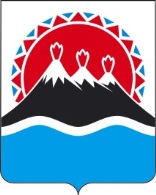 МИНИСТЕРСТВО СОЦИАЛЬНОГО РАЗВИТИЯ  И ТРУДАКАМЧАТСКОГО КРАЯПРИКАЗ №  792-пОб утверждении Порядка предоставления отдельных денежных выплат гражданам, проживающим в Камчатском краеФамилия, имя, отчество членов семьиЧисло, месяц, год рождения члена семьиСтепень родства по отношению к заявителю№Вид получаемого  дохода   Сумма   дохода за 3мес    (руб., коп)Место получения дохода с указанием работодателя, юр./физ. лица, Ф.И.О. плательщика алиментов и пр.1Доходы, полученные от: трудовой, предпринимательской деятельности; личного подсобного хозяйства; сдачи имущества в аренду; % по вкладам; прочие виды доходовмуж:1Доходы, полученные от: трудовой, предпринимательской деятельности; личного подсобного хозяйства; сдачи имущества в аренду; % по вкладам; прочие виды доходовжена:2Выплаты социального характера: пенсии, пособия, стипендии, компенсации, ЕДВ, ЕДК3Полученные алиментыРуководителю КГКУ «Центр выплат» от______________________________________________________________________________________________________зарегистрированного по месту жительства (пребывания)по адресу: ___________________________________________________________________________________д._________ кв._______адрес фактического места жительства проживающего по адресу: ___________________________________________________________________________д._______ кв._______Телефон_________________________________________  Руководителю КГКУ «Центр выплат» от________________________________________________________ _______________проживающей (его) по месту жительства по адресу:_______________________________________________д._________ кв._______адрес фактического места жительства:         _____________________________________                                     _____________________________________д._________ кв._______Телефон_____________________________Среднедушевой доход на душу населения________________ руб. Руководителю КГКУ «Центр выплат» от_____________________________________проживающей (его) по месту жительства (пребывания) _______________________________________ул.__________________д.________ кв._______адрес фактического места жительства________________________________________ул.________________д._________ кв._______Телефон_________________________________Сведения о родителях ребенкаСведения о матери ребенка (подпись заявителя)Сведения об отце ребенка (подпись заявителя)Трудовой книжки не имею, нигде не работал (а) и не работаю по трудовому договоруНе осуществляю деятельность в качестве индивидуального предпринимателя, адвоката, нотариуса, занимающегося частной практикойНе отношусь к иным физическим лицам, профессиональная деятельность которых в соответствии с федеральными законами подлежит государственной регистрации и (или) лицензированиюВ КГКУ «Центр занятости населения» на учете не состою.Фамилия, имя, отчество члена семьиЧисло, месяц, год рождения члена семьиСтепень родства по отношению к заявителю№Вид получаемого  доходаСумма дохода за 3месяца(руб., коп)Место получения дохода, Ф.И.О. плательщика алиментов и пр.1Доходы, полученные от трудовой деятельности муж:1Доходы, полученные от трудовой деятельности жена:2Выплаты социального характера: пенсии, пособия, стипендии, компенсации, ЕДВ, ЕДК3Доходы получаемые от: предприним. деятельн.; личн. подсобного хоз-ва; сдачи имущ-ва в аренду; % по вкладам; прочие 4Полученные алименты (в случае неполучения указать причину)5Доходы других членов семьи, находящихся в родствеРуководителю КГКУ «Центр выплат» от_____________________________________ проживающего по месту жительства (пребывания)в г. Петропавловске - Камчатском по адресу:                                                      __________________   д._________ кв._______адрес фактического места жительства:         ________________________д.____ кв._______Телефон________________________________ Руководителю КГКУ «Центр выплат» от_________________________________________________________________________________________________(фамилия, имя, отчество)зарегистрированного по месту жительства (пребывания) по адресу: ____________________________________                                                     ул.____________________________д._____ кв._______проживающего по адресу:____________________________                                                ул.____________________________д._____ кв._______Телефон_______________________________________  Сведения о родителях ребенкаСведения о матери ребенка (подпись заявителя)Сведения об отце ребенка (подпись заявителя)Трудовой книжки не имею, нигде не работал (а) и не работаю по трудовому договоруНе осуществляю деятельность в качестве индивидуального предпринимателя, адвоката, нотариуса, занимающегося частной практикойНе отношусь к иным физическим лицам, профессиональная деятельность которых в соответствии с федеральными законами подлежит государственной регистрации и (или) лицензированиюФамилия, имя, отчество члена семьиЧисло, месяц, год рождения члена семьиСтепень родства по отношению к заявителю№Вид получаемого  доходаСумма дохода за 3месяца (руб., коп)Место получения дохода, Ф.И.О. плательщика алиментов и пр.1Доходы, полученные от трудовой деятельности муж:1Доходы, полученные от трудовой деятельности жена:2Выплаты социального характера: пенсии, пособия, стипендии, компенсации.3Доходы, получаемые от: предпринимательской деятельности; личного подсобного хозяйства; сдачи имущества в аренду; проценты по вкладам; прочие 4Полученные алименты5Доходы других членов семьи, находящихся в родстве (согласно сведениям о составе семьи)Фамилия, имя, отчествоСтепень родства по отношению к умершему1.2.3.1. Копию паспорта либо вида на жительство (страница Ф.И.О. и страницы, содержащие сведения о месте жительства)___ листов2. Копию свидетельства о смерти умершего (предоставляется в случае обращения в течение четырех месяцев со дня смерти умершего)___ листов3. Копию документа, подтверждающего степень родства по отношению к умершему (свидетельство о рождении, свидетельство о браке) (предоставляется в случае обращения в течение четырех месяцев со дня смерти умершего)___ листов4. Справку, подтверждающую совместное проживание с умершим (предоставляется в случае обращения в течение четырех месяцев со дня смерти умершего)___ листов5. Отказ остальных членов семьи, совместно проживавших с умершим на дату его смерти, от получения указанных мер социальной поддержки в пользу заявителя (предоставляется в случае обращения в течение четырех месяцев со дня смерти умершего)___ листов6. Свидетельство о праве на наследство (предоставляется в случае включения неполученных умершим сумм в состав наследства)___ листов7. Копию лицевого счета в кредитном учреждении (при желании получить денежные выплаты через кредитное учреждение)___ листов